Gmina Miasta Sanoka, ul. Rynek 1, 38-500 Sanoktel. +48 13 46 528 11e-mail: umsanok@um.sanok.pl http://www.sanok.pl/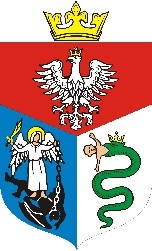 SPECYFIKACJA WARUNKÓW ZAMÓWIENIA (SWZ)w postępowaniu o udzielenie zamówienia publicznego pn.Budowa łącznika obwodnicy Sanoka (DK 28) z drogą powiatową nr P2212R (ul. Okulickiego) w Sanoku i uzbrojeniem terenu – 1 etap (zamówienie realizowane w systemie zaprojektuj-wybuduj)Znak sprawy: BZP.271.15.2022Sanok, dnia 27 czerwca 2022 r.				       		 Rozdział 1POSTANOWIENIA OGÓLNEZamawiającyGmina Miasta Sanokaul. Rynek 138-500 SanokNIP 6871787673REGON 370440710 godziny urzędowania: poniedziałek 730 - 1730, wtorek - czwartek 730 - 1530, piątek 730 - 1330tel. +48 13 46 528 11adres strony internetowej: http://www.sanok.pladres poczty elektronicznej: e-mail: umsanok@um.sanok.pl adres Elektronicznej Skrzynki Podawczej: /181701/skrytka znajdującej się na platformie ePUAP pod adresem https://epuap.gov.pl/wps/portal strona internetowa prowadzonego postępowania, na której udostępniane będą zmiany 
i wyjaśnienia treści SWZ oraz inne dokumenty zamówienia bezpośrednio związane 
z postępowaniem o udzielenie zamówienia [URL]:  https://bip.um.sanok.pl/ Tryb udzielenia zamówieniaNiniejsze postępowanie o udzielenie zamówienia publicznego prowadzone jest w trybie podstawowym, w którym w odpowiedzi na ogłoszenie o zamówieniu oferty mogą składać wszyscy zainteresowani Wykonawcy, a następnie Zamawiający wybiera najkorzystniejszą ofertę z możliwością przeprowadzenia negocjacji (art. 275 pkt 2 ustawy Pzp). Wartość zamówienia  Niniejsze zamówienie jest zamówieniem klasycznym w rozumieniu art. 7 pkt 33 ustawy Pzp. Wartość zamówienia nie przekracza progów unijnych w rozumieniu art. 3 ustawy Pzp.Słownik pojęć:Użyte w niniejszej SWZ (oraz w załącznikach) terminy mają następujące znaczenie:„ustawa Pzp” – ustawa z dnia 11 września 2019 r. Prawo zamówień publicznych (t. j. Dz. U. z 2021 r., poz. 1129 z późn. zm.);„SWZ” – niniejsza Specyfikacja Warunków Zamówienia;„zamówienie” – zamówienie publiczne będące przedmiotem niniejszego postępowania;„postępowanie” – postępowanie o udzielenie zamówienia publicznego, którego dotyczy niniejsza SWZ;„Zamawiający” – Gmina Miasta Sanoka;„Wykonawca” – należy przez to rozumieć osobę fizyczną, osobę prawną albo jednostkę organizacyjną nieposiadającą osobowości prawnej, która oferuje na rynku wykonanie robót budowlanych lub obiektu budowlanego, dostawę produktów lub świadczenie usług lub ubiega się o udzielenie zamówienia, złożyła ofertę lub zawarła umowę w sprawie zamówienia publicznego;„RODO” - rozporządzenie Parlamentu Europejskiego i Rady (UE) 2016/679 z dnia  27  kwietnia 2016 r. w sprawie ochrony osób fizycznych w związku z przetwarzaniem danych osobowych i w sprawie swobodnego przepływu takich danych oraz uchylenia dyrektywy 95/46/WE (ogólne rozporządzenie o ochronie danych) (Dz. Urz. UE L 119 z 04.05.2016, str. 1);„PFU” – Program Funkcjonalno-Użytkowy – opracowanie opisujące zamówienie, którego przedmiotem jest zaprojektowanie i wykonanie robót budowlanych. Zostają w nim opisane wymagania i oczekiwania Zamawiającego dotyczące zadania inwestycyjnego w zakresie zaprojektowania i wykonania robót, wymagania techniczne, ekonomiczne, materiałowe, funkcjonalne i architektoniczne. PFU stanowi podstawę do przygotowania oferty cenowej dla wykonania zadania, oszacowania ryczałtowych kosztów wykonania inwestycji oraz wyceny i wykonania prac projektowych;„miniPortal” – środek komunikacji elektronicznej służący do komunikacji elektronicznej między Zamawiającym i Wykonawcami,„ePUAP” – elektroniczna  platforma  usług  Administracji Publicznej oferująca w szczególności dostęp do formularzy umożliwiających komunikację Wykonawcy z Zamawiającym;„kwalifikowany podpis elektroniczny” – podpis wystawiony przez dostawcę kwalifikowanej usługi zaufania, będącego podmiotem świadczącym usługi certyfikacyjne - podpis elektroniczny, spełniający wymogi bezpieczeństwa określone w ustawie z dnia 5 września 2016 r. o usługach zaufania oraz identyfikacji elektronicznej (Dz. U. z 2020 r. poz. 1173, 2320);„podpis zaufany” – podpis elektroniczny, którego autentyczność i integralność są zapewniane przy użyciu pieczęci elektronicznej ministra właściwego do spraw informatyzacji, zawierający dane identyfikujące osobę tj. imię (imiona), nazwisko PESEL, ustalone na podstawie środka identyfikacji elektronicznej, identyfikator środka identyfikacji elektronicznej, przy użyciu, którego został złożony, czas jego złożenia;„podpis osobisty” – zaawansowany podpis elektroniczny w rozumieniu art. 3 pkt 11  rozporządzenia Parlamentu Europejskiego i Rady (UE) nr 910/2014 z 23 lipca 2014 r. w sprawie identyfikacji elektronicznej i usług zaufania w odniesieniu do transakcji elektronicznych na rynku wewnętrznym oraz uchylającego dyrektywę 1999/93/WE, weryfikowany za pomocą certyfikatu podpisu osobistego.Rozdział 2ŹRÓDŁO FINANSOWANIA ZAMÓWIENIANiniejsze zamówienie jest dofinansowane ze środków Rządowego Funduszu Polski Ład: Program Inwestycji Strategicznych.Regulamin Naboru wniosków o dofinansowanie Edycja 1 w ramach Rządowego Funduszu Polski Ład: Program Inwestycji Strategicznych oraz uchwała nr 84/2021 Rady Ministrów z 1 lipca 2021 r. w sprawie ustanowienia Rządowego Funduszu Polski Ład: Programu Inwestycji Strategicznych dostępne są na stronie internetowej: https://www.bgk.pl/polski-lad/edycja-pierwsza/#c21554.Zamawiający na podstawie art. 310 ustawy Pzp wskazuje, że może unieważnić postępowanie o udzielenie zamówienia, jeżeli środki, które zamawiający zamierzał przeznaczyć na sfinansowanie całości lub części zamówienia w ramach ww. źródła finansowania, nie zostały mu przyznane.Rozdział 3KLAUZULA ZATRUDNIENIA NA PODSTAWIE UMOWY O PRACĘZamawiający stosownie do art. 95 ust. 1 ustawy Pzp, określa obowiązek zatrudnienia na podstawie umowy o pracę osób wykonujących następujące czynności w zakresie realizacji zamówienia (Obowiązek ten dotyczy także podwykonawców):prace techniczno-organizacyjne na etapie projektowania (nie dotyczy projektantów);wykonywanie prac fizycznych przy realizacji robót budowlanych, operatorzy sprzętu i prace fizyczne instalacyjno-montażowe objęte zakresem zamówienia (nie dotyczy kierownika budowy i robót branżowych, dostawców materiałów);(obowiązek ten nie dotyczy sytuacji, gdy prace te będą wykonywane samodzielnie i osobiście przez osoby fizyczne prowadzące działalność gospodarczą w postaci tzw. samozatrudnienia, jako podwykonawcy).Szczegółowy sposób dokumentowania zatrudnienia ww. osób, uprawnienia Zamawiającego w zakresie kontroli spełniania przez Wykonawcę wymagań, o których mowa w art. 95 ust. 1 ustawy Pzp oraz sankcji z tytułu niespełnienia tych wymagań, rodzaju czynności niezbędnych do realizacji zamówienia, których dotyczą wymagania zatrudnienia na podstawie umowy o pracę przez Wykonawcę lub podwykonawcę osób wykonujących czynności w trakcie realizacji zamówienia zawarte są w Projektowanych postanowieniach umowy w sprawie zamówienia publicznego stanowiące Załącznik nr 10 do SWZ.Rozdział 4OPIS PRZEDMIOTU ZAMÓWIENIAPrzedmiotem zamówienia jest opracowanie kompletnej dokumentacji projektowej oraz wykonanie robót budowlanych w ramach zadania inwestycyjnego pn. „Budowa łącznika obwodnicy Sanoka (DK 28) z drogą powiatową nr P2212R (ul. Okulickiego) w Sanoku i uzbrojeniem terenu – 1 etap”.Przedmiotem zadania inwestycyjnego jest budowa drogi łącznikowej pomiędzy obwodnicą Sanoka w ciągu drogi krajowej Nr 28, a Drogą Powiatową nr 2212R (ul. Okulickiego) wraz z infrastrukturą techniczną, budowlami i urządzeniami budowlanymi (infrastrukturą towarzyszącą). Inwestycja zlokalizowana jest w granicach województwa podkarpackiego, powiatu sanockiego, na terenie gminy Miasta Sanoka. Początek opracowania zlokalizowany został w miejscu przecięcia projektowanej drogi łącznikowej z istniejącą ul. Okulickiego w miejscowości Sanok. Koniec opracowania stanowi połączenie z istniejącą obwodnicą Sanoka - drogą krajową Nr 28. Całkowita długość drogi łącznikowej, objętej niniejszym zamówieniem wynosi 0+913,81 km. W szczególności zakres przedmiotowej inwestycji obejmuje:Roboty drogowe: budowa jednojezdniowej drogi łącznikowej o nawierzchni bitumicznej na odcinku od km 0+0,00 do km 0+913,81 (od skrzyżowania z ul. Okulickiego do połączenia z istniejącym odcinkiem drogi łącznikowej wykonanej w ramach budowy DK28, budowa niepublicznych (wewnętrznych) dróg dojazdowych (DD-1 długości 0+), budowa ciągu pieszego z kostki brukowej betonowej o szerokości 2.0m, na odcinku od początku opracowania poprzez skrzyżowanie z projektowaną ulicą klasy L (wg odrębnego opracowania) do przecięcia z niepublicznymi (wewnętrznymi) drogami dojazdowymi DD-1, budowa zjazdów do istniejących działek, budowa elementów systemu odwodnienia (rowy, przepusty, ścieki z prefabrykowanych elementów betonowych). Projektowana geometria układu drogowego winna umożliwiać bezpieczne  poruszanie się pojazdu typu: ciągnik siodłowy z naczepą o długości 16,50m.Kanalizacja deszczowa: budowa kanalizacji deszczowej wraz z wpustami oraz urządzeniami oczyszczającymi wraz z włączeniami do odbiorników. Kanalizacja sanitarna: budowa kanalizacji sanitarnej grawitacyjnej oraz tłocznej wraz z pompownią obsługującą tereny przylegające. Wodociągi: budowa sieci wodociągowej wraz z kontenerową stacją hydroforową obsługujące tereny przylegające.Zieleń:  wycinka istniejącej zieleni w niezbędnym zakresie. Urządzenia bezpieczeństwa ruchu: ustawienie barier ochronnych, wykonanie elementów oznakowania poziomego i pionowego. Oświetlenie: projektowane oświetlenie drogowe (LED) na całej długości łącznika, drogi L oraz dróg DD-1. Drogowa kanalizacja teletechniczna: budowa drogowej kanalizacji teletechnicznej na całej długości z rur 2 x HDPE 110/6,3.Przebudowa istniejącej infrastruktury technicznej: cieku naturalnego, przebudowa linii kablowych nN, sN, wN, linii teletechnicznych, sieci kanalizacji sanitarnej, sieci wodociągowej, sieci gazowej.Rozbiórki: elementów dróg i ulic, elementów sieci uzbrojenia terenu.Podział zadania inwestycyjnego na etapy i kolejność realizacji obiektów i etapów:Prace projektowe - obejmują całość zadania bez podziału na etapy które dotyczą wyłącznie robót budowlanych. Roboty budowlane podzielone są na dwa etapy.Prace projektowe:W zakres prac projektowych wchodzi zaprojektowanie:Drogi łącznikowej (tryb ZRiD): na odcinku od km 0+0,00 do km 0+913,81 (od skrzyżowania z ul. Okulickiego (łącznie ze skrzyżowaniem) do połączenia z istniejącym odcinkiem drogi łącznikowej wykonanej w ramach budowy DK28, budowa niepublicznych (wewnętrznych) dróg dojazdowych (DD-1 długości 0+277,68km), budowa ciągu pieszego z kostki brukowej betonowej o szerokości 2.0m, na odcinku od początku opracowania poprzez skrzyżowanie z projektowaną ulicą klasy L - długości 0+53,40km (wg odrębnego opracowania) do przecięcia z niepublicznymi (wewnętrznymi) drogami dojazdowymi DD-1 (długości 0+277,68km), budowa zjazdów do istniejących działek, budowa elementów systemu odwodnienia (rowy, przepusty w tym przepust nad istniejącym naturalnym ciekiem wodnym, ścieki z prefabrykowanych elementów betonowych). Zakres prac drogowych do zaprojektowania pokazano w części rysunkowej opracowania - patrz: Załącznik nr 7 rev 07-05-2022, Załącznik nr 8 rev 07-05-2022. Dla potrzeb odprowadzenia wód opadowych z łącznika poprzez pas drogowy drogi powiatowej - rowami drogowymi - ulicy Okulickiego - zaktualizowanie lub opracowania na nowo - dokumentacji projektowej przebudowy - istniejących rowów drogowych wraz z przepustami i zjazdami położonymi w pasie drogowym drogi powiatowej - ulicy Okulickiego w zakresie jak na Załączniku nr 4  - rysunek 2.1. Dla potrzeb prowadzenia kanalizacji deszczowej w pasie drogowym drogi powiatowej ulicy Okulickiego i dalej do odbiornika - zaktualizowanie lub opracowania na nowo - dokumentacji projektowej budowy kanalizacji deszczowej w zakresie jak na Załączniku nr 3  - rysunek 2.1.  Dodatkowo co nie pokazano na w/w załącznikach graficznych Wykonawca winien uwzględnić konieczność zaprojektowania styku - następujących dróg: droga dojazdowa DD-1- istniejąca droga serwisowa powstała w ramach budowy obwodnicy Sanoka - DK28. Na długości min. 50m istniejącej drogi serwisowej należy zaprojektować jej poszerzenie jej jezdni z 5,00m do 7,00m wraz z wykonaniem chodnika, oświetlenia ulicznego, odwodnienia oraz przebudową - budową odwodnienia.Przebudowy i zabezpieczenia istniejących sieci uzbrojenia terenu, budowy projektowanych sieci uzbrojenia terenu takich jak:  kanalizacja deszczowa: budowa kanalizacji deszczowej wraz z wpustami oraz urządzeniami oczyszczającymi wraz z włączeniami do odbiorników, przebudowa - przełożenie istniejącego naturalnego cieku wodnego, kanalizacja sanitarna: budowa kanalizacji sanitarnej grawitacyjnej oraz tłocznej wraz z pompownią obsługującą tereny przylegające, wodociągi: budowa sieci wodociągowej wraz z kontenerową stacją hydroforową obsługujące tereny przylegające, oświetlenie: projektowane oświetlenie drogowe (LED) na całej długości łącznika, drogi L oraz dróg DD-1, drogowa kanalizacja teletechniczna: budowa drogowej kanalizacji teletechnicznej na całej długości z rur 2 x HDPE 110/6,3, budowa przyłączy energetycznych przeznaczonych do zasilania projektowanych sieci oświetlenia, przepompowni ks, hydroforni kontenerowej, przebudowa istniejących a kolidujących z inwestycją linii kablowych nN, sN, wN, linii teletechnicznych, sieci kanalizacji sanitarnej, sieci wodociągowej, sieci gazowej. Zakres prac sieciowych do zaprojektowania pokazano w części rysunkowej opracowania - patrz: Załącznik nr 7 rev 07-05-2022, Załącznik nr 8 rev 07-05-2022, dla sieci wodociągowej patrz: Załącznik nr 6 rev 21-04-2022, dla potrzeb odprowadzenia wód opadowych z łącznika poprzez pas drogowy drogi powiatowej - ulicy Okulickiego patrz - Załącznik  nr 3 rys. 2.1. Dla potrzeb budowy sieci ks i wodociągowej - wymagane jest uzyskanie przez Wykonawcę w imieniu Zamawiającego decyzji PnB.Przygotowanie dokumentacji formalno - prawnej - umożliwiającej Zamawiającemu przejecie terenu działek które zajęte zostaną pod budowę drogi łącznikowej w tym pas terenu niezbędny do budowy sieci uzbrojenia terenu obsługującej przyległy teren - wstępne projekty podziału - niezbędne do uzyskania decyzji ZRID. Wstępną granicę przyszłego pasa drogowego pokazano na załącznikach Załącznik nr 7 rev 07-05-2022, Załącznik nr 8 rev 07-05-2022 - jako linię Granica Opracowania - ostateczny przebieg przyszłego pasa drogowego Wykonawca ustali z Zamawiającym na etapie uzgodnień dokumentacji projektowej.Przygotowanie dokumentacji formalno - prawnej - umożliwiającej Zamawiającemu przejecie od GDDKiA drogi serwisowej na odcinku od ulicy Okulickiego do km 0+0,00km drogi DD-1 w tym między innymi niezbędne projekty podziału pasa drogowego DK28.Celem przygotowania dokumentacji projektowej Wykonawca może skorzystać z dostępnych Zamawiającemu nieaktualnych opracowań i dokumentacji projektowych takich jak:budowa łącznika - ZAŁĄCZNIK nr 2 - Materiał pomocniczy - nieaktualna koncepcja programowa budowy łącznika drogowego pomiędzy projektowaną obwodnicą Sanoka w ciągu DK Nr 28 Zator – Medyka a ul. Okulickiego wraz z infrastrukturą techniczną, budowlami i urządzeniami budowlanymi. Autor: Trakt sp. z. o. o., kwiecień 2015,budowa kanalizacji sanitarnej, budowa sieci wodociągowej, budowa odprowadzenia wód opadowych z części łacznika i drogi klasy L: ZAŁĄCZNIK nr 3 - Materiał pomocniczy - nieaktualny Projekt budowlany budowy sieci wodociągowej, sieci kanalizacji sanitarnej, sieci kanalizacji deszczowej, lokalizacja Sanok, ul. Okulickiego. Autor Andrzej Mendofik Projektowanie i Nadzór Inwestycyjny, marzec 2016,budowa odprowadzenia wód opadowych z części łącznika i drogi klasy L: ZAŁĄCZNIK nr 4 - Materiał pomocniczy - nieaktualny Projekt budowlano - wykonawczy budowy drogi, sieci wodociągowej, sieci kanalizacji sanitarnej i sieci kanalizacji deszczowej przy ulicy Okulickiego w Sanoku. Autor MK - MOSTY Krzysztof - MAC, maj 2014.Dla całości prac projektowych Wykonawca przygotuje oraz uzgodni z Zarządzającymi (Właścicielami) projekty wykonawcze.Roboty budowlane:Prace budowlane podzielone są na dwa etapy. Generalnie zakres robót drogowych etapu I obejmuję budowę drogi łącznikowej od km 0+0,00 do km 0+602,55, etap II obejmuję budowę drogi łącznikowej od km 0+602,55 do km 0+913,81. Wymagany do wykonania zakres robót budowlanych dla etapu I pokazano w załącznikach:etap I - patrz  Załącznik nr 7 rev 07-05-2022, - pokazano wymagany zakres prac drogowych, prac związane z budową, przebudową sieci uzbrojenia terenu w tym wymagany zakres budowy sieci wodociągowej (uwaga załącznik nr 7 nie zawiera tras przyłączy energetycznych zasilających: instalacje oświetlenia ulicznego, przepompowni ks, hydroforni kontenerowej - wykonanie przyłączy należy do prac budowlanych które należy wykonać w ramach etapu I),etap I - pas drogowy ulicy Okulickiego patrz Załącznik nr 4  - rysunek 2.1 - pokazano zakres przebudowy rowów drogowych wraz z przepustami i zjazdami położonymi w pasie drogowym drogi powiatowej,etap I - pas drogowy ulicy Okulickiego i dalej do odbiornika patrz Załącznik nr 3  - rysunek 2.1 - pokazano zakres niezbędnej budowy kanalizacji deszczowej w pasie drogowym drogi powiatowej ulicy Okulickiego i dalej aż do odbiornika.Elementy tymczasowe dla etapu I: budowa tymczasowej drogi dojazdowej do przepompowni z kruszywa (parametry wymagane: jak dla drogi pożarowej), budowa tymczasowego odwodnienie drogi łącznikowej  poprzez wykonanie rowu tymczasowego, przepustów i włączenia do naturalnego cieku wodnego.Inne elementy: W ramach prowadzonych prac budowlanych należy ująć także wykonanie:  stabilizacja granic pasa drogowego zarówno dla etapu I jak i etapu II.Na wykonanie Zamówienia składać się będą: wykonanie inwentaryzacji stanu istniejącego mającego wpływ na zaprojektowanie i realizację inwestycji,wykonanie projektów budowlanych, wykonawczych związanych z pracami rozbiórkowymi i usunięciem kolizji, wykonanie wszelkich projektów budowlanych, wykonawczych niezbędnych dla budowy zamierzenia inwestycyjnego,uzyskanie wymaganych uzgodnień branżowych oraz pozwoleń (w tym decyzji ZRID i lub PnB),koordynacja z pozostałymi zadaniami realizowanymi w ramach inwestycji oraz powiązanymi z inwestycją zadaniami odrębnymi,przeprowadzenie wszystkich niezbędnych, wcześniej zaprojektowanych prac rozbiórkowych, przygotowanie placu i zaplecza budowy wraz z zapewnieniem ochrony terenu w trakcie realizacji, zaprojektowanie i montaż tablicy informacyjnej na czas realizacji inwestycji, wykonania prac budowlanych zgodnie z ostateczną decyzją o pozwoleniu na budowę (lub inną decyzję administracyjną), projektem budowlanym, projektem technicznym, projektem wykonawczym, zatwierdzonym projektem docelowej organizacji ruchu i zatwierdzonym przez Inwestora harmonogramem prac, wzmocnienia podłoża gruntowego w zakresie dostosowanym do warunków gruntowo-wodnych, z uwzględnieniem właściwości gruntów i wymagań określonych w polskich normach, wraz z powierzchniowym umocnieniem skarp;przygotowanie, organizacja, zaplecza budowy oraz terenu budowy, rekultywacji terenów zajętych przez zaplecza techniczne i socjalne, Plac Budowy, drogi tymczasowe – wykonane na potrzeby Wykonawcy i budowy, wykonanie rekultywacji zajętych terenów oraz wszelkich innych terenów przekształconych przez Wykonawcę, po zakończeniu robót budowlanych;wykonanie wszelkich robót tymczasowych niezbędnych do wykonania robót podstawowych (np. odwodnienia wykopów, wzmocnienie podłoża, zabezpieczenie wykopów itp.), wykonanie wycinki drzew i krzewów (w tym związanych z nią kosztów, opłat i realizacją postanowień w wydanych dla inwestycji dokumentach);zapewnienia wszelkich mediów niezbędnych do użytkowania Inwestycji (woda, kanalizacja sanitarna, kanalizacja opadowa, energia elektryczna, ogrzewanie, telekomunikacja itp.), przygotowanie i przekazanie Zamawiającemu powykonawczej inwentaryzacji geodezyjnej, uzyskania dla Zamawiającego decyzji administracyjnej - pozwolenia na użytkowanie, jeżeli wymagana,przekazanie Zamawiającemu dokumentacji budowy wraz z dokumentacją powykonawczą, przygotowanie zestawienia majątku powstałego w wyniku realizacji inwestycji oraz zestawienie środków trwałych powstałych w wyniku budowy obiektu.	Wykonawca musi liczyć się z sytuacją, że rodzaje i wielkość robót określone w PFU i przedmiocie zamówienia są orientacyjne i mogą ulec zmianie po opracowaniu dokumentacji budowlanej i wykonawczej. Zmiany ilości lub parametrów, jakie mogą wystąpić w trakcie opracowywania przez Wykonawcę Projektu Wykonawczego, z uwzględnieniem postanowień zawartych w Projektowanych postanowieniach umowy w sprawie zamówienia publicznego, nie będą powodowały zmiany ceny ofertowej oraz przedłużenia terminu realizacji zamówienia. Szczegółowy opis przedmiotu niniejszego zamówienia określają:PFU (Program Funkcjonalno-Użytkowy) wraz ze wszelkimi załącznikami do PFU stanowiąc wspólnie Załącznik nr 9 do SWZ;Projektowane postanowienia umowy w sprawie zamówienia publicznego stanowiące Załącznik nr 10 do SWZ.Rozwiązania równoważneW przypadku użycia w PFU norm, ocen technicznych, specyfikacji technicznych i systemów referencji technicznych, o których mowa w art. 101 ust. 1 pkt 2 oraz ust. 3 ustawy Pzp Wykonawca powinien przyjąć, że odniesieniu takiemu towarzyszą wyrazy „lub równoważne”. W przypadku użycia w PFU odniesień do norm, europejskich ocen technicznych aprobat, specyfikacji technicznych i systemów referencji technicznych Zamawiający dopuszcza rozwiązania równoważne opisywanym. Wykonawca analizując PFU powinien założyć, że każdemu odniesieniu użytemu w dokumentacji projektowej towarzyszy wyraz „lub równoważne".W przypadku, gdy w PFU zostały użyte znaki towarowe, oznacza to, że są podane przykładowo i określają jedynie minimalne oczekiwane parametry jakościowe oraz wymagany standard. Wykonawca może zastosować materiały lub urządzenia równoważne, lecz o parametrach technicznych i jakościowych podobnych lub lepszych, których zastosowanie w żaden sposób nie wpłynie negatywnie na prawidłowe funkcjonowanie rozwiązań przyjętych w PFU. Wykonawca, który zastosuje urządzenia lub materiały równoważne będzie obowiązany wykazać w trakcie realizacji zamówienia, że zastosowane przez niego urządzenia i materiały spełniają wymagania określone przez Zamawiającego.W przypadku użycia w PFU etykiety oznacza to, że Zamawiający akceptuje wszystkie etykiety potwierdzające, że dane roboty budowlane, dostawy lub usługi spełniają równoważne wymagania określonej przez zamawiającego etykiety. W przypadku gdy wykonawca z przyczyn od niego niezależnych nie może uzyskać określonej przez zamawiającego etykiety lub równoważnej etykiety, zamawiający, w terminie, przez siebie wyznaczonym akceptuje inne odpowiednie przedmiotowe środki dowodowe, w szczególności dokumentację techniczną producenta, o ile dany wykonawca udowodni, że roboty budowlane, dostawy lub usługi, które mają zostać przez niego wykonane, spełniają wymagania określonej etykiety lub określone wymagania wskazane przez Zamawiającego.W przypadku użycia w PFU wymogu posiadania certyfikatu wydanego przez jednostkę oceniającą zgodność lub sprawozdania z badań przeprowadzonych przez tę jednostkę jako środka dowodowego potwierdzającego zgodność z wymaganiami lub cechami określonymi w opisie przedmiotu zamówienia, kryteriach oceny ofert lub warunkach realizacji zamówienia oznacza, że zamawiający akceptuje również certyfikaty wydane przez inne równoważne jednostki oceniające zgodność. Zamawiający akceptuje także inne odpowiednie środki dowodowe, w szczególności dokumentację techniczną producenta, w przypadku, gdy dany Wykonawca nie ma ani dostępu do certyfikatów lub sprawozdań z badań, ani możliwości ich uzyskania w odpowiednim terminie, o ile ten brak dostępu nie może być przypisany danemu Wykonawcy, oraz pod warunkiem że dany Wykonawca udowodni, że wykonywane przez niego roboty budowlane, dostawy lub usługi spełniają wymogi lub kryteria określone w opisie przedmiotu zamówienia, kryteriach oceny ofert lub wymagania związane z realizacją zamówienia.Jeżeli w opisie przedmiotu zamówienia ujęto zapis wynikający z KNR lub KNNR wskazujący na konieczność wykorzystywania przy realizacji zamówienia konkretnego sprzętu o konkretnych parametrach Zamawiający dopuszcza używanie innego sprzętu ile zapewni to osiągnięcie zakładanych parametrów projektowych i nie spowoduje ryzyka niezgodności wykonanych prac z dokumentacją techniczną.Gwarancja i rękojmiaNa wykonaną kompletną dokumentację projektową Wykonawca udzieli gwarancji na okres gwarancji udzielonej na wykonane na jej podstawie roboty budowlane. Gwarancja dotyczy odpowiedzialności szczególnie za wady ukryte oraz jakości opracowanej dokumentacji. Wykonawca gwarantuje tym samym, że po odbiorze dokumentacji nie ujawnią się żadne wady projektu.Na wykonane roboty budowlane oraz użyte materiały budowlane  Wykonawca udzieli gwarancji na okres minimum 36 miesięcy od daty podpisania przez Strony protokołu odbioru końcowego. Okres ten może zostać wydłużony, zgodnie z deklaracją Wykonawcy określoną w ofercie. Z tego tytułu Wykonawca może otrzymać dodatkowe punkty w kryterium oceny ofert.Rękojmia za wady fizyczne i prawne na materiały, urządzenia oraz wszelkie prace, w tym dokumentację projektową oraz roboty budowlane wykonane w ramach realizacji przedmiotu zamówienia, udzielona jest na okres 60 miesięcy od dnia podpisania protokołu odbioru końcowego.Ubezpieczenie.Zamawiający wymaga od Wykonawcy ubezpieczenia robót zgodnie z warunkami określonymi przez Zamawiającego w § 11 Projektowanych postanowień umowy w sprawie zamówienia publicznego.Przedmiotowe środki dowodowe.Zamawiający nie wymaga od Wykonawcy złożenia wraz z ofertą przedmiotowych środków dowodowych.Zamawiający nie dokonuje podziału zamówienia na części. Tym samym Zamawiający nie dopuszcza składania ofert częściowych, o których mowa w art. 7 pkt 15 ustawy Pzp.Uzasadnienie niedokonania podziału zamówienia na części.Wartość zamówienia jest niższa od tzw. progów unijnych które zobowiązują do implementacji dyrektyw UE. Dyrektywa 2014/24/UE w treści motywu 78 wskazuje, że aby zwiększyć konkurencję, instytucje zamawiające powinny w szczególności zachęcać do dzielenia dużych zamówień na części. Przedmiotowe zamówienie nie jest dużym zamówieniem w rozumieniu motywu 78 powołanej dyrektywy UE (dyrektywy stosuje się od tzw. progów UE, a dyrektywa posługuje się pojęciem dużego zamówienia na gruncie zamówień podlegających dyrektywie, a więc zamówienia o wartości znacznie przewyższającej tzw. progi UE). Zamówienie nie zostało podzielone na części z następujących względów:Przedmiotem zamówienia jest wykonanie robót funkcjonalnie ze sobą związanych. Rozdzielenie robót groziłoby niedającymi się wyeliminować problemami organizacyjnymi związanymi z odpowiedzialnością za poszczególne elementy robót wykonywanych przez różnych Wykonawców.Przy tego typu robotach nie ma możliwości jednoznacznego określenia zasad odpowiedzialności za jeden plac budowy (przekazany byłby równolegle wielu Wykonawcom). Nie jest także możliwe rozgraniczenie odpowiedzialności wielu kierowników budowy.Podział przedmiotu zamówienia na zadania groziłby znaczącym zwiększeniem kosztów oraz trudnościami technologicznymi wynikającymi z wykonywania przedmiotu zamówienia przez większą liczbę Wykonawców (poszczególni Wykonawcy mogliby wykonywać prace w różnych technologiach dopuszczonych  dokumentacją  projektową,  co  powodowałoby  problemy w połączeniu obszarów objętych inwestycją).Przy tego typu robotach wykonywanych przez różnych Wykonawców opóźnienie jednego z Wykonawców wpłynęłoby negatywnie na terminowość wykonania innych elementów inwestycji – zależnych od terminowego wykonania prac przez innego Wykonawcę.Wykonawcy powielaliby koszty pośrednie prac, co wpływałoby na koszty inwestycji. W każdej z ofert częściowych wykonawca musiałby założyć odrębną wycenę użycia tego samego rodzaju sprzętu w sytuacji, w której składając jedną ofertę, użycie sprzętu wyceniłby jednokrotnie. W dokumentacji projektowej wskazane są rozwiązania wymagające użycia wielorodzajowego sprzętu budowlanego.Każdy z Wykonawców w cenę wliczyłby odrębne koszty polisy OC, co zwiększyłoby poziom wydatków Zamawiającego.W przypadku podziału na części Wykonawcy powielaliby koszty m.in. dostawy materiałów niezbędnych do realizacji inwestycji, koszty kadry zarządzającej procesem budowlanym, koszty przygotowania dokumentacji powykonawczej czy obsługi geodezyjnej, co wpływałoby niekorzystnie dla Zamawiającego na koszty inwestycji. W każdej z ofert częściowych Wykonawca musiałby założyć odrębną wycenę  użycia  dostawy  tego  samego  rodzaju  materiału,  w  sytuacji, w której, składając jedną ofertę, dostawę materiału wyceniłby jednokrotnie.Podział  zamówienia  na  części  przy  założeniu  unieważnienia  jednej  z  nich i przy założeniu konieczności wszczęcia kolejnego postępowania obejmującego unieważnioną część po okresie 6 miesięcy od dnia uzyskania promesy wstępnej oznaczałby:utratę dofinansowania dla całości projektu;związany z tym brak możliwości zrealizowania unieważnionej części (brak montażu finansowego);konieczność realizacji umowy na pierwszą (nieunieważnioną część postępowania) pomimo braku montażu finansowego.Podział zamówienia np. na dwie części znacząco utrudniłby rozliczenie wynagrodzenia wykonawców ze względu na konieczność jednoczesnego rozliczania transz dofinansowania ze środków z programu Polski Ład.Reasumując, Zamawiający nie dokonał podziału zamówienia na części ze względu na to, że podział taki groziłby nadmiernymi trudnościami technicznymi oraz nadmiernymi kosztami wykonania zamówienia. Potrzeba skoordynowania działań różnych wykonawców realizujących poszczególne części zamówienia mogłaby poważnie zagrozić właściwemu wykonaniu zamówienia. Niedokonanie podziału zamówienia podyktowane było zatem względami technicznymi, organizacyjnym oraz charakterem przedmiotu zamówienia. Zastosowany ewentualnie podział zamówienia na części nie zwiększyłby konkurencyjności w sektorze małych i średnich przedsiębiorstw – zakres zamówienia jest zakresem typowym, umożliwiającym złożenie oferty wykonawcom z grupy małych lub średnich przedsiębiorstw. Zgodnie z treścią motywu 78 dyrektywy, Instytucja zamawiająca powinna mieć obowiązek rozważenia celowości podziału zamówień na części, jednocześnie zachowując swobodę autonomicznego podejmowania decyzji na każdej podstawie, jaką uzna za stosowną, nie podlegając nadzorowi administracyjnemu ani sądowemu.Nomenklatura zamówienia wg CPV:Główny kod CPV: 45233140-2 Roboty drogoweDodatkowe kody CPV:71320000-7 Usługi inżynieryjne w zakresie projektowania45111200-0 Roboty w zakresie przygotowania terenu pod budowę i roboty ziemne45111250-5 Badanie gruntu45111300-1 Roboty rozbiórkowe 45220000-5 Roboty inżynieryjne i budowlane45230000-8 Roboty budowlane w zakresie budowy rurociągów, linii komunikacyjnych i elektroenergetycznych, autostrad, dróg, lotnisk i kolei, wyrównanie terenu45231112-3 Instalacja rurociągów45232410-9 Roboty w zakresie kanalizacji ściekowej 45232460-4 Roboty sanitarne 45233120-6 Roboty w zakresie budowy dróg45233220-7 Roboty w zakresie nawierzchni dróg45300000-0 Roboty w zakresie instalacji budowlanych45310000-3 Roboty instalacyjne elektryczne45316000-5 Instalowanie systemów oświetleniowych i sygnalizacyjnychRozdział 5TERMIN WYKONANIA ZAMÓWIENIAWykonawca jest zobowiązany wykonać zamówienie w terminie 24 miesięcy od dnia podpisania umowy.Terminy wykonywania poszczególnych robót wskazane będą w harmonogramie rzeczowo – finansowym, o którym mowa w § 2 ust. 5 Projektowanych postanowień umowy w sprawie zamówienia publicznego.Za termin wykonania całości zamówienia przez Wykonawcę uznaje się datę podpisania protokołu odbioru końcowego, o którym mowa w § 6 ust. 1 pkt 4) Projektowanych postanowień umowy w sprawie zamówienia publicznego, który zostanie podpisany po uzyskaniu nieprawomocnego pozwolenia na użytkowanie (wniosek o uzyskanie pozwolenia na użytkowanie złoży Wykonawca w imieniu Zamawiającego). Wykonawca powinien wykonać prace w sposób umożliwiający uzyskanie nieprawomocnego pozwolenia na użytkowanie w terminie wskazanym w pkt. 5.1 SWZ.Rozdział 6OPIS WARUNKÓW UDZIAŁU W POSTĘPOWANIUO udzielenie zamówienia mogą ubiegać się Wykonawcy, którzy spełniają warunki udziału w postępowaniu dotyczące:zdolności do występowania w obrocie gospodarczymZamawiający nie określa warunku w ww. zakresie.uprawnień do prowadzenia określonej działalności gospodarczej lub zawodowej, o ile wynika to z odrębnych przepisówZamawiający nie określa warunku w ww. zakresie.sytuacji ekonomicznej lub finansowejWykonawca spełni warunek, jeżeli wykaże, że posiada środki finansowe lub zdolność kredytową w wysokości nie mniejszej niż 3 000 000,00 zł (słownie: trzy miliony złotych 00/100).Wykonawca spełni warunek, jeżeli wykaże, że jest ubezpieczony od odpowiedzialności cywilnej w zakresie prowadzonej działalności związanej z przedmiotem zamówienia na sumę gwarancyjną tego ubezpieczenia nie niższą niż 5 000 000,00 zł (słownie: pięć milionów złotych 00/100). zdolności technicznej lub zawodowej:Wykonawca spełni warunek, jeżeli wykaże, że nie wcześniej niż w okresie ostatnich 5 lat, licząc wstecz od dnia w którym upływa termin składania ofert, a jeżeli okres prowadzenia działalności jest krótszy – w tym okresie, wykonał (zakończył) co najmniej 1 robotę budowlaną polegającą na budowie drogi klasy L lub wyższej o długości nie krótszej niż 400 mPrzez roboty budowlane wykonane należy rozumieć:roboty budowlane  rozpoczęte i zakończone w w/w okresie,roboty budowlane  zakończone w w/w okresie, których rozpoczęcie mogło nastąpić wcześniej niż w w/w okresie.Wykonawca spełni warunek jeśli wykaże, że dysponuje lub będzie dysponował co najmniej jedną osobą skierowaną do realizacji zamówienia w charakterze Kierownika budowy posiadającą uprawnienia budowlane bez ograniczeń do kierowania robotami budowlanymi w specjalności inżynieryjnej drogowej, wydane na podstawie aktualnych przepisów Prawa Budowlanego lub równoważne uprawnienia, wydane na podstawie wcześniej obowiązujących przepisów, a w przypadku Wykonawców zagranicznych – uprawnienia budowlane do kierowania robotami równoważne do wyżej wskazanych, które pozwalać będą na pełnienie funkcji Kierownika Budowy w zakresie niniejszego zamówienia, oraz posiadającą doświadczenie w pełnieniu funkcji kierownika budowy przy co najmniej 1 budowie drogi klasy L lub wyższej o długości nie krótszej niż 400 m.Wykonawca spełni warunek jeśli wykaże, że dysponuje lub będzie dysponował co najmniej jedną osobą skierowaną do realizacji zamówienia w charakterze Kierownika robót sanitarnych, posiadającą uprawnienia budowlane bez ograniczeń do kierowania robotami budowlanymi w specjalności instalacyjnej w zakresie sieci, instalacji i urządzeń cieplnych, wentylacyjnych, gazowych, wodociągowych i kanalizacyjnych, wydane na podstawie aktualnych przepisów Prawa Budowlanego lub równoważne uprawnienia, wydane na podstawie wcześniej obowiązujących przepisów, a w przypadku Wykonawców zagranicznych – uprawnienia budowlane do kierowania robotami równoważne do wyżej wskazanych, które pozwalać będą na pełnienie funkcji Kierownika Robót w zakresie określonym dla niniejszego zamówienia. Wykonawca spełni warunek jeśli wykaże, że dysponuje lub będzie dysponował co najmniej jedną osobą skierowaną do realizacji zamówienia w charakterze Kierownika robót elektrycznych, posiadającą uprawnienia budowlane bez ograniczeń do kierowania robotami budowlanymi w specjalności instalacyjnej w zakresie sieci,  instalacji i urządzeń elektrycznych i elektroenergetycznych, wydane na podstawie wcześniej obowiązujących przepisów, a w przypadku Wykonawców zagranicznych – uprawnienia budowlane do kierowania robotami równoważne do wyżej wskazanych, które pozwalać będą na pełnienie funkcji Kierownika Robót w zakresie określonym dla niniejszego zamówienia. UWAGA:Przez posiadanie uprawnień budowlanych wymaganych prawem dla osób uczestniczących w realizacji zamówienia, rozumie się uprawnienia do wykonywania samodzielnych funkcji w budownictwie w rozumieniu art. 15a ustawy z dnia 7 lipca 1994 r. Prawo budowlane (t. j. Dz. U. 2021 r, poz. 2351 z późn. zm.) oraz przepisów wcześniejszych. Samodzielne funkcje techniczne w budownictwie (nazwy specjalności i ich zakresy) będą rozpatrywane zgodnie z przepisami regulującymi nadawanie uprawnień budowlanych w dacie ich nadania oraz zgodnie z treścią decyzji o ich nadaniu.Wykonawca w celu wykazania spełniania warunków określonych w pkt 6.1.4.2 - 6.1.4.4 SWZ może wskazać osobę będącą obywatelem państwa członkowskiego w rozumieniu art. 4a ust. 1 ustawy z dnia 15 grudnia 2000 r. o samorządach zawodowych architektów oraz inżynierów budownictwa (t.j. Dz. U. z 2019 r. poz. 1117), która nabyła kwalifikacje zawodowe do wykonywania działalności w budownictwie, równoznaczne wykonywaniu samodzielnych funkcji technicznych w budownictwie na terytorium Rzeczypospolitej Polskiej – zgodnie z właściwymi przepisami, w szczególności z ustawą z dnia 22 grudnia 2015 r. o zasadach uznawania kwalifikacji zawodowych nabytych w państwach członkowskich Unii Europejskiej (t.j. Dz. U. z 2020 r., poz. 220) oraz ustawą z dnia 15 grudnia 2000 r. o samorządach zawodowych architektów oraz inżynierów budownictwa (Dz. U. z 2019 r. poz. 1117).Zamawiający dopuszcza połączenie wyżej wskazanych funkcji pod warunkiem spełnienia przez osobę łączącą te funkcje wszystkich wymogów określonych dla poszczególnych funkcji.Zamawiający może, oceniając zdolność techniczną lub zawodową, na każdym etapie postępowania, uznać, że Wykonawca nie posiada wymaganych zdolności, jeżeli posiadanie przez Wykonawcę sprzecznych interesów, w szczególności zaangażowanie zasobów technicznych lub zawodowych Wykonawcy w inne przedsięwzięcia gospodarcze Wykonawcy może mieć negatywny wpływ na realizację zamówienia na każdym etapie postępowania (art. 116 ust. 2 ustawy Pzp).W odniesieniu do warunków dotyczących wykształcenia, kwalifikacji zawodowych lub doświadczenia Wykonawcy wspólnie ubiegający się o udzielenie zamówienia wykazując warunek  udziału  w  postępowaniu  mogą  polegać  na  zdolnościach  tych z Wykonawców, którzy wykonają roboty budowlane lub usługi, do realizacji których te zdolności są wymaganeSposób oceny wykazania spełnienia przez Wykonawcę warunków udziału w postępowaniu określono w rozdziale 8 SWZ.Rozdział 7PODSTAWY WYKLUCZENIAZ postępowania o udzielenie zamówienia publicznego Zamawiający wykluczy Wykonawcę na podstawie art. 108 ust. 1 ustawy Pzp, w przypadku wystąpienia którejkolwiek z określonych w nim okoliczności, tj.: będącego osobą fizyczną, którego prawomocnie skazano za przestępstwo: udziału w zorganizowanej grupie przestępczej albo związku mającym na celu popełnienie przestępstwa lub przestępstwa skarbowego, o którym mowa w art. 258 Kodeksu karnego, handlu ludźmi, o którym mowa w art. 189a Kodeksu karnego, o którym mowa w art. 228-230a, art. 250a Kodeksu karnego, w art. 46-48 ustawy z dnia 25 czerwca 2010 r. o sporcie (Dz. U. z 2020 r. poz. 1133 oraz z 2021 r. poz. 2054) lub w art. 54 ust. 1-4 ustawy z dnia 12 maja 2011 r. o refundacji leków, środków spożywczych specjalnego przeznaczenia żywieniowego oraz wyrobów medycznych (Dz. U. z 2021 r. poz. 523, 1292, 1559 i 2054),finansowania przestępstwa o charakterze terrorystycznym, o którym mowa w art. 165a Kodeksu karnego, lub przestępstwo udaremniania lub utrudniania stwierdzenia przestępnego pochodzenia pieniędzy lub ukrywania ich pochodzenia, o którym mowa w art. 299 Kodeksu karnego, o charakterze terrorystycznym, o którym mowa w art. 115 § 20 Kodeksu karnego, lub mające na celu popełnienie tego przestępstwa, powierzenia wykonywania pracy małoletniemu cudzoziemcowi, o którym mowa w art. 9 ust. 2 ustawy z dnia 15 czerwca 2012 r. o skutkach powierzania wykonywania pracy cudzoziemcom przebywającym wbrew przepisom na terytorium Rzeczypospolitej Polskiej (Dz. U. poz. 769), przeciwko obrotowi gospodarczemu, o których mowa w art. 296-307 Kodeksu karnego, przestępstwo oszustwa, o którym mowa w art. 286 Kodeksu karnego, przestępstwo przeciwko wiarygodności dokumentów, o których mowa w art. 270-277d Kodeksu karnego, lub przestępstwo skarbowe, o którym mowa w art. 9 ust. 1 i 3 lub art. 10 ustawy z dnia 15 czerwca 2012 r. o skutkach powierzania wykonywania pracy cudzoziemcom przebywającym wbrew przepisom na terytorium Rzeczypospolitej Polskiej – lub za odpowiedni czyn zabroniony określony w przepisach prawa obcego; jeżeli urzędującego członka jego organu zarządzającego lub nadzorczego, wspólnika spółki w spółce jawnej lub partnerskiej albo komplementariusza w spółce komandytowej lub komandytowo-akcyjnej lub prokurenta prawomocnie skazano za przestępstwo, o którym mowa w pkt 7.1.1.; wobec którego wydano prawomocny wyrok sądu lub ostateczną decyzję administracyjną o zaleganiu z uiszczeniem podatków, opłat lub składek na ubezpieczenie społeczne lub zdrowotne, chyba że wykonawca odpowiednio przed upływem terminu do składania wniosków o dopuszczenie do udziału w postępowaniu albo przed upływem terminu składania ofert dokonał płatności należnych podatków, opłat lub składek na ubezpieczenie społeczne lub zdrowotne wraz z odsetkami lub grzywnami lub zawarł wiążące porozumienie w sprawie spłaty tych należności;wobec którego prawomocnie orzeczono zakaz ubiegania się o zamówienia publiczne; jeżeli zamawiający może stwierdzić, na podstawie wiarygodnych przesłanek, że wykonawca zawarł z innymi wykonawcami porozumienie mające na celu zakłócenie konkurencji, w szczególności jeżeli należąc do tej samej grupy kapitałowej w rozumieniu ustawy z dnia 16 lutego 2007 r. o ochronie konkurencji i konsumentów, złożyli odrębne oferty, oferty częściowe lub wnioski o do-puszczenie do udziału w postępowaniu, chyba że wykażą, że przygotowali te oferty lub wnioski niezależnie od siebie; jeżeli, w przypadkach, o których mowa w art. 85 ust. 1, doszło do zakłócenia konkurencji wynikającego z wcześniejszego zaangażowania tego wykonawcy lub podmiotu, który należy z wykonawcą do tej samej grupy kapitałowej w rozumieniu ustawy z dnia 16 lutego 2007 r. o ochronie konkurencji i konsumentów, chyba że spowodowane tym zakłócenie konkurencji może być wyeliminowane w inny sposób niż przez wykluczenie wykonawcy z udziału w postępowaniu o udzielenie zamówienia;Z postępowania o udzielenie zamówienia publicznego Zamawiający wykluczy Wykonawcę na podstawie art. 109 ust. 1 pkt 8 i 10 ustawy, tj.:który w wyniku zamierzonego działania lub rażącego niedbalstwa wprowadził zamawiającego w błąd przy przedstawianiu informacji, że nie podlega wykluczeniu, spełnia warunki udziału w po-stępowaniu lub kryteria selekcji, co mogło mieć istotny wpływ na decyzje podejmowane przez zamawiającego w postępowaniu o udzielenie zamówienia, lub który zataił te informacje lub nie jest w stanie przedstawić wymaganych podmiotowych środków dowodowych; który w wyniku lekkomyślności lub niedbalstwa przedstawił informacje wprowadzające w błąd, co mogło mieć istotny wpływ na decyzje podejmowane przez zamawiającego w postępowaniu o udzielenie zamówieniaZ postępowania o udzielenie zamówienia publicznego Zamawiający wykluczy Wykonawcę na podstawie art. 7 ust. 1 ustawy z  dnia 13 kwietnia 2022 r. o szczególnych rozwiązaniach w zakresie przeciwdziałania wspieraniu agresji na Ukrainę oraz służących ochronie bezpieczeństwa narodowego (Dz.U. z 2022 r., poz. 835), zw. dalej „ustawą o szczególnych rozwiązaniach”, tj.:wykonawcę wymienionego w wykazach określonych w rozporządzeniu 765/2006 i rozporządzeniu 269/2014 albo wpisanego na listę na podstawie decyzji w sprawie wpisu na listę rozstrzygającej o zastosowaniu środka, o którym mowa w art. 1 pkt 3 ustawy o szczególnych rozwiązaniach […];wykonawcę, którego beneficjentem rzeczywistym w rozumieniu ustawy z dnia 1 marca 2018 r. o przeciwdziałaniu praniu pieniędzy oraz finansowaniu terroryzmu (Dz. U. z 2022 r. poz. 593 i 655) jest osoba wymieniona w wykazach określonych w rozporządzeniu 765/2006 i rozporządzeniu 269/2014 albo wpisana na listę lub będąca takim beneficjentem rzeczywistym od dnia 24 lutego 2022 r., o ile została wpisana na listę na podstawie decyzji w sprawie wpisu na listę rozstrzygającej o zastosowaniu środka, o którym mowa w art. 1 pkt 3 ustawy o szczególnych rozwiązaniach […];wykonawcę, którego jednostką dominującą w rozumieniu art. 3 ust. 1 pkt 37 ustawy z dnia 29 września 1994 r. o rachunkowości (Dz. U. z 2021 r. poz. 217, 2105 i 2106) jest podmiot wymieniony w wykazach określonych w rozporządzeniu 765/2006 i rozporządzeniu 269/2014 albo wpisany na listę lub będący taką jednostką dominującą od dnia 24 lutego 2022 r., o ile został wpisany na listę na podstawie decyzji w sprawie wpisu na listę rozstrzygającej o zastosowaniu środka, o którym mowa w art. 1  pkt 3 ustawy o szczególnych rozwiązaniach […].Wykonawca nie podlega wykluczeniu w okolicznościach określonych w art. 108 ust. 1 pkt 1,2 i 5 i w art. 109 ust. 1 pkt 8 i 10 ustawy Pzp, jeżeli udowodni Zamawiającemu, że spełnił łącznie następujące przesłanki:naprawił lub zobowiązał się do naprawienia szkody wyrządzonej przestępstwem, wykroczeniem lub swoim nieprawidłowym postępowaniem, w tym poprzez zadośćuczynienie pieniężne;wyczerpująco wyjaśnił fakty i okoliczności związane z przestępstwem, wykroczeniem lub swoim nieprawidłowym postępowaniem oraz spowodowanymi przez nie szkodami, aktywnie współpracując odpowiednio z właściwymi organami, w tym organami ścigania, lub Zamawiającym;podjął konkretne środki techniczne, organizacyjne i kadrowe, odpowiednie dla zapobiegania dalszym przestępstwom, wykroczeniom lub nieprawidłowemu postępowaniu, w szczególności:zerwał wszelkie powiązania z osobami lub podmiotami odpowiedzialnymi za nieprawidłowe postępowanie Wykonawcy,zreorganizował personel,wdrożył system sprawozdawczości i kontroli,utworzył struktury audytu wewnętrznego do monitorowania przestrzegania przepisów, wewnętrznych regulacji lub standardów,wprowadził   wewnętrzne   regulacje   dotyczące   odpowiedzialności i odszkodowań za nieprzestrzeganie przepisów, wewnętrznych regulacji lub standardów.Zamawiający ocenia, czy podjęte przez Wykonawcę czynności wskazane w pkt 7.4 SWZ są   wystarczające   do   wykazania   jego   rzetelności,   uwzględniając   wagę i szczególne okoliczności czynu Wykonawcy. Jeżeli podjęte przez Wykonawcę czynności.Sposób oceny wykazania braku podstaw wykluczenia Wykonawcy z postępowania określono w rozdziale 8 SWZ.Rozdział 8INFORMACJA O OŚWIADCZENIACH WSTĘPNYCH I PODMIOTOWYCH ŚRODKACH DOWODOWYCHWykonawca wraz z ofertą składa następujące oświadczenia potwierdzające, że Wykonawca na dzień składania ofert:nie podlega wykluczeniu w okolicznościach, o których mowa w art. 108 ust. 1 i art. 109 ust. 1 pkt 8 i 10 ustawy Pzp (oświadczenie stanowiące Załącznik nr 2 do SWZ);nie podlega wykluczeniu w okolicznościach, o których mowa w art. 7 ust. 1 ustawy z  dnia 13 kwietnia 2022 r. o szczególnych rozwiązaniach w zakresie przeciwdziałania wspieraniu agresji na Ukrainę oraz służących ochronie bezpieczeństwa narodowego (oświadczenie stanowiące Załącznik nr 3 do SWZ);spełnia warunki udziału w postępowaniu (oświadczenie stanowiące Załącznik nr 4 do SWZ).Jeżeli Wykonawca nie złożył oświadczeń, o którym mowa w pkt 8.1 SWZ lub są one niekompletne lub zawierają błędy, Zamawiający wezwie Wykonawcę odpowiednio do ich złożenia, poprawienia lub uzupełnienia w wyznaczonym terminie, chyba że oferta Wykonawcy podlega odrzuceniu bez względu na ich złożenie, uzupełnienie lub poprawienie lub zachodzą przesłanki unieważnienia postępowania.Zamawiający może żądać od wykonawców wyjaśnień dotyczących treści złożonych oświadczeń, o których mowa w pkt 8.1 SWZ.Jeżeli złożone przez Wykonawcę oświadczenia, o którym mowa w pkt 8.1 SWZ budzą wątpliwości Zamawiającego, może on zwrócić się bezpośrednio do podmiotu, który jest w posiadaniu informacji lub dokumentów istotnych w tym zakresie dla oceny spełniania przez Wykonawcę warunków udziału w postępowaniu lub braku podstaw wykluczenia, o przedstawienie takich informacji lub dokumentów.W przypadku, o którym mowa w pkt 6.3 SWZ Wykonawcy wspólnie ubiegający się o udzielenie zamówienia dołączają do oferty oświadczenie (wg wzoru stanowiącego Załącznik nr 5 do SWZ), z którego wynika, które roboty budowlane, dostawy lub usługi wykonają poszczególni Wykonawcy. W przypadku gdy ofertę składa spółka cywilna, a pełen zakres prac wykonają wspólnicy wspólnie w ramach umowy spółki oświadczenie powinno potwierdzać ten fakt. Zamawiający wezwie Wykonawcę, którego oferta została najwyżej oceniona, do złożenia w wyznaczonym terminie (nie krótszym niż 5 dni od dnia wezwania) następujących podmiotowych środków dowodowych (aktualnych na dzień złożenia):W celu potwierdzenia spełniania przez Wykonawcę warunków udziału w postępowaniu dotyczących sytuacji ekonomicznej lub finansowej:informacji banku lub spółdzielczej kasy oszczędnościowo-kredytowej potwierdzającej wysokość posiadanych środków finansowych lub zdolność kredytową wykonawcy, w okresie nie wcześniejszym niż 3 miesiące przed jej złożeniem – w odniesieniu do warunku określonego w pkt. 6.1.3.1. SWZ;dokumentów potwierdzających, że wykonawca jest ubezpieczony od odpowiedzialności cywilnej w zakresie prowadzonej ze wskazaniem sumy gwarancyjnej tego ubezpieczenia – w odniesieniu do warunku określonego w pkt. 6.1.3.2. SWZ;Jeżeli z uzasadnionej przyczyny wykonawca nie może złożyć wymaganych przez zamawiającego podmiotowych środków dowodowych, o których mowa powyżej, wykonawca składa inne podmiotowe środki dowodowe, które w wystarczający sposób potwierdzają spełnianie opisanego przez zamawiającego warunku udziału w postępowaniu selekcji dotyczącego sytuacji ekonomicznej lub finansowej.W celu potwierdzenia spełniania przez Wykonawcę warunków udziału w postępowaniu dotyczących zdolności technicznych lub zawodowych:wykazu robót budowlanych wykonanych nie wcześniej niż w okresie ostatnich 5 lat przed terminem składania ofert, a jeżeli okres prowadzenia działalności jest krótszy – w tym okresie, wraz z podaniem ich rodzaju, wartości, daty i miejsca wykonania oraz podmiotów, na rzecz których roboty te zostały wykonane (sporządzonego zgodnie ze wzorem stanowiącym Załącznik nr 7 do SWZ), oraz załączeniem dowodów określających, czy te roboty budowlane zostały wykonane należycie, przy czym dowodami, o których mowa, są referencje bądź inne dokumenty sporządzone przez podmiot, na rzecz którego roboty budowlane zostały wykonane, a jeżeli wykonawca z przyczyn niezależnych od niego nie jest wstanie uzyskać tych dokumentów – inne odpowiednie dokumenty – w odniesieniu do warunku określonego w pkt. 6.1.4.1. SWZ;wykazu osób, skierowanych przez Wykonawcę do realizacji zamówienia publicznego, w szczególności odpowiedzialnych za świadczenie usług i kierowanie robotami budowlanymi, wraz z informacjami na temat ich kwalifikacji zawodowych, uprawnień i doświadczenia (Kierownik budowy) niezbędnych do wykonania zamówienia publicznego, a także zakresu wykonywanych przez nie czynności oraz informacją o podstawie do dysponowania tymi osobami (sporządzonego zgodnie ze wzorem stanowiącym Załącznik nr 8 do SWZ) –  w odniesieniu do warunku określonego w pkt. 6.1.4.2 – 6.1.4.4. SWZ.W celu potwierdzenia braku podstaw do wykluczenia z udziału w postępowaniu: Zamawiający nie wymaga złożenia przez Wykonawcę podmiotowych środków dowodowych w tym zakresie.Jeżeli jest to niezbędne do zapewnienia odpowiedniego przebiegu postępowania o udzielenie zamówienia, Zamawiający może na każdym etapie postępowania wezwać wykonawców do złożenia wszystkich lub niektórych podmiotowych środków dowodowych, aktualnych na dzień ich złożenia wskazanych w pkt. 8.6 SWZ.Wykonawca składa podmiotowe środki dowodowe na wezwanie Zamawiającego. Dokumenty te powinny być aktualne na dzień ich złożenia.Jeżeli zachodzą uzasadnione podstawy do uznania, że złożone uprzednio podmiotowe środki dowodowe nie są już aktualne, Zamawiający może w każdym czasie wezwać Wykonawcę lub wykonawców do złożenia wszystkich lub niektórych podmiotowych środków dowodowych, aktualnych na dzień ich złożenia.Zamawiający nie będzie wzywał do złożenia podmiotowych środków dowodowych, jeżeli może je uzyskać za pomocą bezpłatnych i ogólnodostępnych baz danych, w szczególności rejestrów publicznych w rozumieniu ustawy z dnia 17 lutego 2005 r. o informatyzacji działalności podmiotów realizujących zadania publiczne, o ile Wykonawca wskazał dane umożliwiające dostęp do tych środków.Wykonawca nie jest zobowiązany do złożenia podmiotowych środków dowodowych, które Zamawiający posiada, jeżeli Wykonawca wskaże te środki oraz potwierdzi ich prawidłowość i aktualność.Jeżeli Wykonawca nie złożył podmiotowych środków dowodowych lub są one niekompletne lub zawierają błędy, Zamawiający wezwie Wykonawcę odpowiednio do ich złożenia, poprawienia lub uzupełnienia w wyznaczonym terminie, chyba że oferta Wykonawcy podlega odrzuceniu bez względu na ich złożenie, uzupełnienie lub poprawienie lub zachodzą przesłanki unieważnienia postępowania.Zamawiający może żądać od wykonawców wyjaśnień dotyczących treści złożonych podmiotowych środków dowodowych.Jeżeli złożone przez Wykonawcę podmiotowe środki dowodowe budzą wątpliwości Zamawiającego,  może  on  zwrócić  się  bezpośrednio  do  podmiotu,  który  jest w posiadaniu informacji lub dokumentów istotnych w tym zakresie dla oceny spełniania przez Wykonawcę warunków udziału w postępowaniu lub braku podstaw wykluczenia, o przedstawienie takich informacji lub dokumentów.Oświadczenia o których mowa w pkt 8.1 SWZ składa się, pod rygorem nieważności, w formie elektronicznej, tj. w postaci elektronicznej opatrzonej kwalifikowanym podpisem elektronicznym lub w postaci elektronicznej opatrzonej podpisem zaufanym lub podpisem osobistym.Podmiotowe środki dowodowe sporządza się w postaci elektronicznej, w formatach danych określonych w przepisach wydanych na podstawie art. 18 ustawy z dnia 17 lutego 2005 r. o informatyzacji działalności podmiotów realizujących zadania publiczne (Dz. U. z 2020 r. poz. 346, 568, 695, 1517 i 2320), z zastrzeżeniem formatów, o których mowa w art. 66 ust. 1 ustawy, z uwzględnieniem rodzaju przekazywanych danych.Podmiotowe środki dowodowe przekazuje się wg zasad określonych w rozporządzeniu Prezesa Rady Ministrów z dnia 30 grudnia 2020 r. w sprawie sposobu sporządzania i przekazywania informacji oraz wymagań technicznych dla dokumentów elektronicznych oraz środków komunikacji elektronicznej w postępowaniu o udzielenie zamówienia publicznego lub konkursie (Dz.U.2020 poz. 2452).W przypadku przekazywania dokumentu elektronicznego w formacie poddającym dane kompresji, opatrzenie pliku zawierającego skompresowane dokumenty kwalifikowanym podpisem elektronicznym, podpisem zaufanym lub podpisem osobistym, jest równoznaczne z opatrzeniem wszystkich dokumentów zawartych w tym pliku odpowiednio kwalifikowanym podpisem elektronicznym, podpisem zaufanym lub podpisem osobistym.Oświadczenia wskazane w pkt 8.1 SWZ i podmiotowe środki dowodowe przekazuje się środkiem komunikacji elektronicznej wskazanym w rozdziale 11 SWZ.W przypadku, gdy oświadczenia o których mowa w pkt 8.1 SWZ lub podmiotowe środki dowodowe środki dowodowe zawierają informacje stanowiące tajemnicę przedsiębiorstwa w rozumieniu przepisów ustawy z dnia 16 kwietnia 1993 r. o zwalczaniu nieuczciwej konkurencji (Dz. U. z 2020 r. poz. 1913), Wykonawca, w celu utrzymania w poufności tych informacji, przekazuje je w wydzielonym i odpowiednio oznaczonym pliku.Podmiotowe środki dowodowe sporządzone w języku obcym przekazuje się wraz z tłumaczeniem na język polski.Dokumenty elektroniczne muszą spełniać łącznie następujące wymagania:być utrwalone w sposób umożliwiający ich wielokrotne odczytanie, zapisanie i powielenie, a także przekazanie przy użyciu środków komunikacji elektronicznej lub na informatycznym nośniku danych;umożliwiać prezentację treści w postaci elektronicznej, w szczególności przez wyświetlenie tej treści na monitorze ekranowym;umożliwiać prezentację treści w postaci papierowej, w szczególności za pomocą wydruku;zawierać dane w układzie niepozostawiającym wątpliwości co do treści i kontekstu zapisanych informacji.Rozdział 9INFORMACJA DLA WYKONAWCÓW POLEGAJACYCH NA ZASOBACH PODMIOTÓW UDOSTĘPNIAJĄCYCH ZASOBY NA ZASADACH OKREŚLONYCH W ART. 118 USTAWY PZP ORAZ ZAMIERZAJĄCYCH POWIERZYĆ WYKONANIE CZĘŚCI ZAMÓWIENIA PODWYKONAWCOMWykonawca może w celu potwierdzenia spełniania warunków udziału w postępowaniu, w stosownych sytuacjach oraz w odniesieniu do konkretnego zamówienia, lub jego części, polegać na zdolnościach technicznych lub zawodowych lub sytuacji finansowej lub ekonomicznej podmiotów udostępniających zasoby, niezależnie od charakteru prawnego łączących go z nimi stosunków prawnych.W odniesieniu do warunków dotyczących wykształcenia, kwalifikacji zawodowych lub doświadczenia wykonawcy mogą polegać na zdolnościach podmiotów udostępniających zasoby, jeśli podmioty te wykonają roboty budowlane lub usługi, do realizacji których te zdolności są wymagane.Wykonawca, który polega na zdolnościach lub sytuacji podmiotów udostępniających zasoby, składa, wraz z ofertą, zobowiązanie podmiotu udostępniającego zasoby do oddania mu do dyspozycji niezbędnych zasobów na potrzeby realizacji danego zamówienia lub inny podmiotowy środek dowodowy potwierdzający, że wykonawca realizując zamówienie, będzie dysponował niezbędnymi zasobami tych podmiotów. Wzór zobowiązania stanowi Załącznik nr 6 do SWZ.Zobowiązanie podmiotu udostępniającego zasoby, o którym mowa w pkt 9.3, potwierdza, że stosunek łączący wykonawcę z podmiotami udostępniającymi zasoby gwarantuje rzeczywisty dostęp do tych zasobów oraz określa w szczególności:zakres dostępnych wykonawcy zasobów podmiotu udostępniającego zasoby;sposób i okres udostępnienia wykonawcy i wykorzystania przez niego zasobów podmiotu udostępniającego te zasoby przy wykonywaniu zamówienia,czy i w jakim zakresie podmiot udostępniający zasoby, na zdolnościach którego Wykonawca polega w odniesieniu do warunków udziału w postępowaniu dotyczących wykształcenia, kwalifikacji zawodowych lub doświadczenia, zrealizuje roboty budowlane lub usługi, których wskazane zdolności dotyczą.Zamawiający ocenia, czy udostępniane Wykonawcy przez podmioty udostępniające zasoby zdolności techniczne lub zawodowe lub ich sytuacja finansowa lub ekonomiczna, pozwalają na wykazanie przez wykonawcę spełniania warunków udziału w postępowaniu oraz zbada, czy nie zachodzą wobec tego podmiotu podstawy wykluczenia, które zostały przewidziane względem Wykonawcy.Podmiot, który zobowiązał się do udostępnienia zasobów, odpowiada solidarnie z Wykonawcą, który polega na jego sytuacji finansowej lub ekonomicznej, za szkodę poniesioną przez zamawiającego powstałą wskutek nieudostępnienia tych zasobów, chyba że za nieudostępnienie zasobów podmiot ten nie ponosi winy.Jeżeli zdolności techniczne lub zawodowe, sytuacja ekonomiczna lub finansowa podmiotu udostępniającego zasoby nie potwierdzają spełniania przez Wykonawcę warunków udziału w postępowaniu lub zachodzą wobec tego podmiotu podstawy wykluczenia, Zamawiający żąda, aby wykonawca w terminie określonym przez Zamawiającego zastąpił ten podmiot innym podmiotem lub podmiotami albo wykazał, że samodzielnie spełnia warunki udziału w postępowaniu.Wykonawca nie może, po upływie terminu składania ofert, powoływać się na zdolności
lub sytuację podmiotów udostępniających zasoby, jeżeli na etapie składania ofert nie polegał on w danym zakresie na zdolnościach lub sytuacji podmiotów udostępniających zasoby.Zamawiający może zastrzec obowiązek osobistego wykonania przez wykonawcę kluczowych zadań dotyczących zamówień na roboty budowlane lub usługi.Wykonawca, w przypadku polegania na zdolnościach lub sytuacji podmiotów udostępniających zasoby, przedstawia, wraz z oświadczeniami, o którym mowa w pkt 8.1 SWZ także oświadczenia podmiotu udostępniającego zasoby, potwierdzające brak podstaw  wykluczenia  tego  podmiotu  oraz  spełnianie  warunków  udziału w postępowaniu, w zakresie, w jakim Wykonawca powołuje się na jego zasoby.Zamawiający nie żąda wskazania przez Wykonawcę, w ofercie, części zamówienia, których wykonanie zamierza powierzyć podwykonawcom, którzy nie są podmiotami udostępniającymi zasoby, oraz podania nazw ewentualnych podwykonawców.W przypadku zamówień na roboty budowlane oraz usługi, które mają być wykonane w miejscu podlegającym bezpośredniemu nadzorowi Zamawiającego, Zamawiający będzie żądał, aby przed przystąpieniem do wykonania zamówienia, aby Wykonawca podał nazwy, dane kontaktowe oraz przedstawicieli, podwykonawców zaangażowanych w takie roboty budowlane lub usługi, jeżeli są już znani.Wykonawca będzie zobowiązany do zawiadamiania Zamawiającego o wszelkich zmianach w odniesieniu do informacji, o których mowa w pkt 9.1 SWZ, w trakcie realizacji zamówienia, a także przekaże wymagane informacje na temat nowych podwykonawców, którym w późniejszym okresie zamierza powierzyć realizację robót budowlanych lub usług.Rozdział 10INFORMACJA DLA WYKONAWCÓW WSPÓLNIE UBIEGAJĄCYCH SIĘ O UDZIELENIE ZAMÓWIENIA PUBLICZNEGO (W TYM SPÓŁEK CYWILNYCH)Wykonawcy mogą wspólnie ubiegać się o udzielenie zamówienia. W takim przypadku, Wykonawcy ustanawiają pełnomocnika do reprezentowania ich w postępowaniu o udzielenie zamówienia albo do reprezentowania w postępowaniu i zawarcia umowy w sprawie zamówienia publicznego.W przypadku Wykonawców wspólnie ubiegających się o udzielenie zamówienia:oświadczenia  o  których  mowa  w  pkt.  8.1  SWZ składa  z  ofertą  każdy z Wykonawców wspólnie ubiegających się o zamówienie. Oświadczenia te potwierdzają brak podstaw wykluczenia oraz spełnianie warunków udziału w postępowaniu w zakresie, w jakim każdy z wykonawców wykazuje spełnianie warunków udziału w postępowaniu;w przypadku, o którym mowa w pkt 6.3 SWZ Wykonawcy wspólnie ubiegający się o udzielenie zamówienia dołączają do oferty oświadczenie, z którego wynika, które roboty budowlane lub usługi wykonają poszczególni Wykonawcy. W przypadku gdy ofertę składa spółka cywilna, a pełen zakres prac wykonają wspólnicy wspólnie w ramach umowy spółki oświadczenie powinno potwierdzać ten fakt. Oświadczenie należy złożyć wg wzoru stanowiącego Załącznik nr 5 do SWZ;zobowiązani są oni na wezwanie Zamawiającego, złożyć podmiotowe środki dowodowe, o których mowa w pkt. 8.6 SWZ, przy czym podmiotowe środki dowodowe, o których mowa w pkt. 8.6.1 i 8.6.2. SWZ składa odpowiednio Wykonawca/Wykonawcy, który/którzy wykazuje/-ą spełnienie warunku.Jeżeli została wybrana oferta Wykonawców wspólnie ubiegających się o udzielenie zamówienia, Zamawiający może żądać przed zawarciem umowy w sprawie zamówienia publicznego kopii umowy regulującej współpracę tych Wykonawców.Rozdział 11INFORMACJA O ŚRODKACH KOMUNIKACJI ELEKTRONICZNEJ ZASADY OGÓLNE I WYMAGANIA TECHNICZNEW postępowaniu o udzielenie zamówienia komunikacja między Zamawiającym a Wykonawcami odbywa się przy użyciu miniPortalu, który dostępny jest pod adresem: https://miniportal.uzp.gov.pl, Elektronicznej Skrzynki Podawczej: /181701/skrytka na platformie ePUAP pod adresem https://epuap.gov.pl/wps/portal oraz poczty elektronicznej: e-mail: bzp@um.sanok.pl (zalecane)Zamawiający wyznacza następujące osoby do kontaktu z Wykonawcami:Katarzyna Ordon-Harłacz, Marta Przybysz, tel. +48 13 46 528 64email: bzp@um.sanok.plWykonawca zamierzający wziąć udział w postępowaniu o udzielenie zamówienia publicznego, musi posiadać konto na ePUAP. Wykonawca posiadający konto na ePUAP ma dostęp do następujących formularzy: „Formularz do złożenia, zmiany, wycofania oferty lub wniosku” oraz do „Formularza do komunikacji”Wymagania techniczne i organizacyjne wysyłania i odbierania dokumentów elektronicznych, elektronicznych kopii dokumentów i oświadczeń oraz informacji przekazywanych przy ich użyciu opisane zostały w Regulaminie korzystania z systemu miniPortal oraz Warunkach korzystania z elektronicznej platformy usług administracji publicznej (ePUAP). Zasady składania ofert oraz dokumentów składanych wraz z ofertą oraz wymagania techniczne i organizacyjne ich wysyłania opisane zostały w Instrukcji użytkownika. Wykonawca zobowiązany jest zapoznać się z ww. Instrukcją i postępować wg zasad w niej wskazanych. Wykonawca ubiegając się o udzielenie zamówienia w szczególności składając ofertę akceptuje zasady korzystania z systemu miniPortal wskazane w Instrukcji użytkownika i SWZ. W celu korzystania z systemu miniPortal konieczne jest dysponowanie przez użytkownika urządzeniem teleinformatycznym z dostępem do sieci Internet. Aplikacja działa tylko na platformie Windows i wymaga .NET Framework 4.5. W przypadku korzystania z urządzeń mobilnych oraz Mac lub Linux, dostęp do wszystkich funkcjonalności systemu miniPortal może być ograniczony. Specyfikacja połączenia, formatu przesyłanych danych oraz kodowania i oznaczania czasu odbioru danych:specyfikacja połączenia formularze udostępnione są za pomocą protokołu TLS 1.2;format danych oraz kodowanie miniPortal - Formularze dostępne są w formacie HTML z kodowaniem UTF-8;oznaczenia czasu odbioru danych – miniPortal - wszelkie operacje opierają się o czas serwera i dane zapisywane są z dokładnością co do setnej części sekundy;integracja z systemem ePUAP jest wykonana w wykorzystaniem standardowego mechanizmu ePUAP. W przypadku Wykonawcy wysyłającego wniosek do Zamawiającego, ESP Zamawiającego automatycznie generuje Rodzaj Urzędowego Poświadczenia Odbioru, czyli Urzędowe Poświadczenie Przedłożenia (UPP), które jest powiązane z wysyłanym dokumentem. W UPP w sekcji „Dane poświadczenia” jest zawarta informacja o dacie doręczenia.System dostępny jest za pośrednictwem następujących przeglądarek internetowych:Microsoft Internet Explorer od wersji 9.0;Mozilla Firefox od wersji 15;Google Chrome od wersji 20.Maksymalny rozmiar plików przesyłanych za pośrednictwem dedykowanych formularzy:  „Formularz  złożenia,  zmiany,  wycofania  oferty  lub  wniosku” i „Formularza do komunikacji” wynosi 150 MB;Za datę przekazania oferty, wniosków, zawiadomień, dokumentów elektronicznych, oświadczeń lub elektronicznych kopii dokumentów lub oświadczeń oraz innych informacji przyjmuje się datę ich przekazania na ePUAP.W przypadku przekazywania w postępowaniu dokumentu elektronicznego w formacie poddającym dane kompresji, opatrzenie pliku zawierającego skompresowane dokumenty kwalifikowanym podpisem elektronicznym, podpisem zaufanym lub podpisem osobistym, jest równoznaczne z opatrzeniem wszystkich dokumentów zawartych w tym pliku odpowiednio kwalifikowanym podpisem elektronicznym, podpisem zaufanym lub podpisem osobistym.Zamawiający przekazuje identyfikator postępowania na miniPortalu jako Załącznik nr 11 do SWZ. Dane postępowanie można wyszukać również na Liście wszystkich postępowań w miniPortalu, klikając wcześniej opcję „Dla Wykonawców” lub ze strony głównej z zakładki PostępowaniaSKŁADANIE OFERTWykonawca składa ofertę za pośrednictwem „Formularza do złożenia, zmiany, wycofania oferty lub wniosku” dostępnego na ePUAP i udostępnionego również na miniPortalu. Funkcjonalność do zaszyfrowania oferty przez Wykonawcę jest dostępna dla wykonawców na miniPortalu, w szczegółach danego postępowania. W formularzu oferty Wykonawca zobowiązany jest podać adres skrzynki ePUAP, na którym prowadzona będzie korespondencja związana z postępowaniem.Ofertę należy sporządzić w języku polskim.Ofertę składa się, pod rygorem nieważności, w formie elektronicznej, tj. w postaci elektronicznej opatrzonej kwalifikowanym podpisem elektronicznym lub w postaci elektronicznej opatrzonej podpisem zaufanym lub podpisem osobistym.Sposób złożenia oferty, w tym zaszyfrowania oferty opisany został w „Instrukcji użytkownika”, dostępnej na stronie: https://miniportal.uzp.gov.plJeżeli dokumenty elektroniczne, przekazywane przy użyciu środków komunikacji elektronicznej,  zawierają  informacje  stanowiące  tajemnicę  przedsiębiorstwa w rozumieniu przepisów ustawy z dnia 16 kwietnia 1993 r. o zwalczaniu nieuczciwej konkurencji (Dz. U. z 2020 r. poz. 1913), wykonawca, w celu utrzymania w poufności tych informacji, przekazuje je w wydzielonym i odpowiednio oznaczonym pliku, wraz z jednoczesnym zaznaczeniem polecenia „Załącznik stanowiący tajemnicę przedsiębiorstwa”, a następnie wraz z plikami stanowiącymi jawną część należy ten plik zaszyfrować.Do oferty należy dołączyć oświadczenie o niepodleganiu wykluczeniu, spełnianiu warunków udziału w postępowaniu, w zakresie wskazanym w pkt 8.1 SWZ, w formie elektronicznej, tj. w postaci elektronicznej opatrzonej kwalifikowanym podpisem elektronicznym lub w postaci elektronicznej opatrzonej podpisem zaufanym lub podpisem osobistym, a następnie zaszyfrować wraz z plikami stanowiącymi ofertę.Oferta może być złożona tylko do upływu terminu składania ofert.Wykonawca może przed upływem terminu do składania ofert wycofać ofertę za pośrednictwem „Formularza do złożenia, zmiany, wycofania oferty lub wniosku” dostępnego na ePUAP i udostępnionego również na miniPortalu. Sposób wycofania oferty został opisany w „Instrukcji użytkownika” dostępnej na miniPortalu.Wykonawca po upływie terminu do składania ofert nie może skutecznie dokonać zmiany ani wycofać złożonej oferty.SKŁADANIE DOKUMENTÓW INNYCH NIŻ OFERTAW postępowaniu o udzielenie zamówienia komunikacja pomiędzy Zamawiającym a Wykonawcami w zakresie składania dokumentów, oświadczeń, wniosków (innych niż ofert - które mogą być przekazywane jedynie w sposób wskazany w pkt 11.9. odbywa się elektronicznie za pośrednictwem:dedykowanego formularza: „Formularz do komunikacji” dostępnego na ePUAP oraz udostępnionego przez miniPortal;poczty elektronicznej na adres poczty Zamawiającego: bzp@um.sanok.pl  (zalecane)Zamawiający przekazuje dokumenty na adres poczty elektronicznej wskazany w formularzu ofertowym Wykonawcy, na co Wykonawca wyraża zgodę wskazując ten adres w ofercie i zobowiązuje się do utrzymania jego funkcjonalności przez czas trwania postępowania. Domniemywa się, że dokumenty, oświadczenia i wnioski przekazane na adres poczty elektronicznej wskazany w formularzu ofertowym zostały doręczone skutecznie, a Wykonawca zapoznał się z ich treścią.Sposób sporządzenia dokumentów elektronicznych musi być zgody z wymaganiami określonymi w rozporządzeniu Prezesa Rady Ministrów z dnia 30 grudnia 2020 r. w sprawie sposobu sporządzania i przekazywania informacji oraz wymagań technicznych dla dokumentów elektronicznych oraz środków komunikacji elektronicznej w postępowaniu o udzielenie zamówienia publicznego lub konkursie (Dz.  U.  z  2020  poz.  2452)  oraz  rozporządzeniu  Ministra  Rozwoju,  Pracy i Technologii z dnia 23 grudnia 2020 r. w sprawie podmiotowych środków dowodowych oraz innych dokumentów lub oświadczeń, jakich może żądać zamawiający od wykonawcy (Dz. U. z 2020 poz. 2415).UPOWAŻNIONE PODMIOTYW przypadku gdy podmiotowe środki dowodowe, przedmiotowe środki dowodowe, inne dokumenty lub dokumenty potwierdzające umocowanie do reprezentowania odpowiednio Wykonawcy, Wykonawców wspólnie ubiegających się o udzielenie zamówienia publicznego, podmiotu udostępniającego zasoby na zasadach określonych w art. 118 ustawy Pzp lub podwykonawcy niebędącego podmiotem udostępniającym zasoby na takich zasadach, zwane dalej „dokumentami potwierdzającymi umocowanie do reprezentowania”, zostały wystawione przez upoważnione podmioty inne niż Wykonawca, Wykonawca wspólnie ubiegający się o udzielenie zamówienia, podmiot udostępniający zasoby lub podwykonawca, zwane dalej „upoważnionymi podmiotami”, jako dokument elektroniczny, przekazuje się ten dokument. W przypadku gdy podmiotowe środki dowodowe, przedmiotowe środki dowodowe, inne dokumenty lub dokumenty potwierdzające umocowanie do reprezentowania, zostały wystawione przez upoważnione podmioty jako dokument w postaci papierowej, przekazuje się cyfrowe odwzorowanie tego dokumentu opatrzone kwalifikowanym podpisem elektronicznym, podpisem zaufanym lub podpisem osobistym poświadczające zgodność cyfrowego odwzorowania z dokumentem w postaci papierowej. Poświadczenia zgodności cyfrowego odwzorowania z dokumentem w postaci papierowej, o którym mowa w pkt. 11.20. powyżej, dokonuje w przypadku: podmiotowych środków dowodowych oraz dokumentów potwierdzających umocowanie do reprezentowania – odpowiednio Wykonawca, Wykonawca wspólnie ubiegający się o udzielenie zamówienia, podmiot udostępniający zasoby lub podwykonawca, w zakresie podmiotowych środków dowodowych lub dokumentów potwierdzających umocowanie do reprezentowania, które każdego z nich dotyczą; przedmiotowych środków dowodowych – odpowiednio Wykonawca lub Wykonawca wspólnie ubiegający się o udzielenie zamówienia; innych dokumentów – odpowiednio Wykonawca lub Wykonawca wspólnie ubiegający się o udzielenie zamówienia, w zakresie dokumentów, które każdego z nich dotyczą. Poświadczenia zgodności cyfrowego odwzorowania z dokumentem w postaci papierowej, o którym mowa w pkt 11.20. powyżej, może dokonać również notariusz.Przez cyfrowe odwzorowanie, o którym mowa wyżej, należy rozumieć dokument elektroniczny będący kopią elektroniczną treści zapisanej w postaci papierowej, umożliwiający zapoznanie się z tą treścią i jej zrozumienie, bez konieczności bezpośredniego dostępu do oryginału. INNE NIŻ UPOWAŻNIONE PODMIOTYPodmiotowe środki dowodowe, w tym oświadczenie, o którym mowa w art. 117 ust. 4 ustawy Pzp, oraz zobowiązanie podmiotu udostępniającego zasoby, przedmiotowe środki dowodowe, niewystawione przez upoważnione podmioty, oraz pełnomocnictwo przekazuje się w postaci elektronicznej i opatruje się kwalifikowanym podpisem elektronicznym, podpisem zaufanym lub podpisem osobistym. W przypadku gdy podmiotowe środki dowodowe, w tym oświadczenie, o którym mowa w art. 117 ust. 4 ustawy Pzp, oraz zobowiązanie podmiotu udostępniającego zasoby, przedmiotowe środki dowodowe, niewystawione przez upoważnione podmioty lub pełnomocnictwo, zostały sporządzone jako dokument w postaci papierowej i opatrzone własnoręcznym podpisem, przekazuje się cyfrowe odwzorowanie tego dokumentu opatrzone kwalifikowanym podpisem elektronicznym, podpisem zaufanym lub podpisem osobistym, poświadczającym zgodność cyfrowego odwzorowania z dokumentem w postaci papierowej. Poświadczenia zgodności cyfrowego odwzorowania z dokumentem w postaci papierowej, o którym mowa w pkt. 11.25. powyżej, dokonuje w przypadku: podmiotowych środków dowodowych – odpowiednio Wykonawca, Wykonawca wspólnie ubiegający się o udzielenie zamówienia, podmiot udostępniający zasoby lub podwykonawca, w zakresie podmiotowych środków dowodowych, które każdego z nich dotyczą;  przedmiotowego środka dowodowego, oświadczenia, o którym mowa w art. 117 ust. 4 ustawy Pzp, lub zobowiązania podmiotu udostępniającego zasoby – odpowiednio Wykonawca lub Wykonawca wspólnie ubiegający się o udzielenie zamówienia;  pełnomocnictwa – mocodawca. Poświadczenia zgodności cyfrowego odwzorowania z dokumentem w postaci papierowej, o którym mowa w pkt 11.25. powyżej, może dokonać również notariusz. Rozdział 12WADIUMWykonawca  jest  zobowiązany  wnieść  wadium  w  wysokości:  130 000,00 PLN (słownie złotych: sto trzydzieści tysięcy 00/100).Wadium może być wniesione w jednej lub kilku następujących formach:pieniądzu;gwarancjach bankowych;gwarancjach ubezpieczeniowych;poręczeniach udzielanych przez podmioty, o których mowa w art. 6b ust. 5 pkt. 2 ustawy z dnia 9 listopada 2000 r. o utworzeniu Polskiej Agencji Rozwoju Przedsiębiorczości.Wadium wnoszone w pieniądzu należy wpłacić przelewem na następujący rachunek bankowy Zamawiającego:Bank Polska Kasa Opieki S.A.nr rachunku: 83 1240 1792 1111 0011 0319 8757z adnotacją „Wadium – Znak sprawy: BZP.271.15.2022”.Za skuteczne wniesienie wadium w pieniądzu, Zamawiający uzna wadium, które zostanie zaksięgowane na rachunku bankowym Zamawiającego przed upływem terminu składania ofert.Jeżeli wadium jest wnoszone w formie gwarancji lub poręczenia Wykonawca przekazuje zamawiającemu oryginał gwarancji lub poręczenia, w postaci elektronicznej – przed upływem terminu składania ofert.W przypadku wnoszenia wadium w formie gwarancji bankowej lub ubezpieczeniowej, lub poręczenia gwarancja lub poręczenie musi być nieodwołalne, bezwarunkowe i  płatne  na  pierwsze  pisemne  żądanie  Zamawiającego,  sporządzone  zgodnie z obowiązującymi przepisami i powinna zawierać następujące elementy:nazwę:  dającego  zlecenie  (Wykonawcy),  beneficjenta  gwarancji/ poręczenia (Zamawiającego), gwaranta lub poręczyciela oraz wskazanie ich siedzib,kwotę wadium,termin ważności gwarancji/poręczenia w formule: „od dnia …….– do dnia ………”,zobowiązanie  gwaranta/poręczyciela  do  zapłacenia  kwoty  wskazanej w gwarancji/poręczeniu na pierwsze żądanie Zamawiającego w sytuacjach zatrzymania wadium określonych w przepisach ustawy.Wadium wnosi się przed upływem terminu składania ofert i utrzymuje nieprzerwanie do dnia upływu terminu związania ofertą, z wyjątkiem przypadków, o których mowa w art. 98 ust. 1 pkt 2 i 3 oraz ust. 2 ustawy Pzp.Zasady dokonywania zatrzymania i zwrotu wadium określono w przepisach art. 98 ustawy Pzp.Rozdział 13OPIS SPOSOBU PRZYGOTOWANIA OFERTYKażdy Wykonawca może złożyć jedną ofertę.Ofertę składa się, pod rygorem nieważności, w formie elektronicznej tj. w postaci elektronicznej opatrzonej kwalifikowanym podpisem elektronicznym lub w postaci elektronicznej opatrzonej podpisem zaufanym lub podpisem osobistym w formatach danych określonych w przepisach wydanych na podstawie art. 18 ustawy z dnia 17 lutego 2005 r. o informatyzacji działalności podmiotów realizujących zadania publiczne (Dz. U. z 2020 r. poz. 346, 568, 695, 1517 i 2320), z  zastrzeżeniem  formatów,  o  których  mowa w  art.  66  ust.  1  ustawy  Pzp, z uwzględnieniem rodzaju przekazywanych danych.Sposób złożenia oferty w tym zaszyfrowania oferty opisany został w Instrukcji użytkownika Wykonawca zobowiązany jest do zapoznania się z treścią ww. Instrukcji przed złożeniem oferty. Składając ofertę Wykonawca akceptuje treść ww. Instrukcji.Oferta musi zawierać następujące oświadczenia i dokumenty:Formularz ofertowy – do wykorzystania wzór (druk), stanowiący Załącznik nr 1 do SWZ (przy czym Wykonawca może sporządzić ofertę wg innego wzorca, powinna ona wówczas obejmować dane wymagane dla oferty w SWZ i załącznikach).Oświadczenia, o których mowa w pkt 8.1 SWZ;Oświadczenie, o którym mowa w pkt 8.5 SWZ (jeżeli dotyczy),Zobowiązanie lub inne dokumenty, o których mowa w pkt 9.4 SWZ (jeżeli dotyczy).Potwierdzenie umocowania do działania w imieniu Wykonawcy lub podmiotu udostępniającego zasoby:Zamawiający w celu potwierdzenia, że osoba działająca w imieniu Wykonawcy lub podmiotu udostępniającego zasoby jest umocowana do jego reprezentowania, żąda złożenia wraz z ofertą odpisu lub informacji z Krajowego Rejestru Sądowego, Centralnej Ewidencji I Informacji o Działalności Gospodarczej lub innego właściwego rejestru;Wykonawca lub podmiot udostępniający zasoby nie jest zobowiązany do złożenia dokumentów, o których mowa w pkt 13.4.6.1, jeżeli Zamawiający może je uzyskać za pomocą bezpłatnych i ogólnodostępnych baz danych, o ile Wykonawca wskazał dane umożliwiające dostęp do tych dokumentów.jeżeli w imieniu Wykonawcy lub podmiotu udostępniającego zasoby działa osoba, której umocowanie do jego reprezentowania nie wynika z dokumentów, o których mowa w pkt 13.4.6.1. Zamawiający żąda od Wykonawcy lub podmiotu udostępniającego zasoby złożenia wraz z ofertą pełnomocnictwa lub innego dokumentu potwierdzającego umocowanie do reprezentowania Wykonawcy.Pełnomocnictwo do reprezentowania wykonawców wspólnie ubiegających się o udzielenie zamówienia w postępowaniu o udzielenie zamówienia albo do reprezentowania ich w postępowaniu i zawarcia umowy w sprawie zamówienia publicznego (jeżeli dotyczy).Pełnomocnictwo, o którym mowa w pkt 13.4.6.3 i 13.4.7. SWZ składa się w  formie elektronicznej, tj. w postaci elektronicznej opatrzonej kwalifikowanym podpisem elektronicznym lub w postaci elektronicznej opatrzonej podpisem zaufanym lub podpisem osobistym. W przypadku gdy pełnomocnictwo zostało sporządzone jako dokument w postaci papierowej i opatrzone własnoręcznym podpisem, przekazuje się cyfrowe odwzorowanie tego dokumentu opatrzone kwalifikowanym podpisem elektronicznym, podpisem zaufanym lub podpisem osobistym, poświadczającym zgodność cyfrowego odwzorowania z dokumentem w  postaci  papierowej.  Poświadczenia  zgodności  cyfrowego  odwzorowania z dokumentem w postaci papierowej dokonuje mocodawca. Poświadczenia zgodności cyfrowego odwzorowania pełnomocnictwa z dokumentem w postaci papierowej może dokonać również notariusz.Nie ujawnia się informacji stanowiących tajemnicę przedsiębiorstwa w rozumieniu przepisów ustawy z dnia 16 kwietnia 1993 r. o zwalczaniu nieuczciwej konkurencji (Dz. U. z 2020 r. poz. 1913 z późn. zm.), jeżeli wykonawca, wraz z przekazaniem takich informacji, zastrzegł, że nie mogą być one udostępniane oraz wykazał, że zastrzeżone informacje stanowią tajemnicę przedsiębiorstwa.Wykonawca nie może zastrzec w ofercie informacji o których mowa w art. 222 ust. 5 ustawy Pzp.Wszelkie informacje stanowiące tajemnicę przedsiębiorstwa w rozumieniu ustawy z dnia 16 kwietnia 1993 r. o zwalczaniu nieuczciwej konkurencji, które Wykonawca zastrzeże jako tajemnicę przedsiębiorstwa, powinny zostać złożone w wydzielonym i odpowiednio oznaczonym pliku.Rozdział 14SKŁADANIE I OTWARCIE OFERTWykonawca składa ofertę za pośrednictwem Formularza do złożenia, zmiany, wycofania oferty dostępnego na ePUAP i udostępnionego również na miniPortalu. W formularzu oferty Wykonawca zobowiązany jest podać adres poczty elektronicznej , przy pomocy którego prowadzona będzie korespondencja związana z postępowaniem.Termin składania ofert: 12.07.2022 r. godz. 10:00.Termin otwarcia ofert: 12.07.2022 r. godz. 11:00Wykonawca może przed upływem terminu do składania ofert zmienić lub wycofać ofertę na zasadach określonych w pkt 11.15. SWZ.Zamawiający, najpóźniej przed otwarciem ofert, udostępnia na stronie internetowej prowadzonego postępowania informację o kwocie, jaką zamierza przeznaczyć na sfinansowanie zamówienia.Otwarcie ofert następuje poprzez użycie mechanizmu do odszyfrowania ofert dostępnego po zalogowaniu w zakładce Deszyfrowanie na miniPortalu i następuje poprzez wskazanie pliku do odszyfrowaniaZamawiający, niezwłocznie po otwarciu ofert, udostępnia na stronie internetowej prowadzonego postępowania informacje o:nazwach albo imionach i nazwiskach oraz siedzibach lub miejscach prowadzonej działalności gospodarczej albo miejscach zamieszkania wykonawców, których oferty zostały otwarte;cenach.Zamawiający odrzuca ofertę, jeżeli została złożona po terminie składania ofert, o którym mowa w pkt. 14.2. SWZRozdział 15TERMIN ZWIĄZANIA OFERTĄWykonawca jest związany ofertą do dnia 10.08.2022 r.W przypadku gdy wybór najkorzystniejszej oferty nie nastąpi przed upływem terminu związania ofertą, o którym mowa w pkt 15.1 SWZ, Zamawiający przed upływem terminu związania ofertą, zwróci się jednokrotnie do wykonawców o wyrażenie zgody na przedłużenie tego terminu o wskazywany przez niego okres, nie dłuższy niż 30 dni.Przedłużenie terminu związania ofertą, o którym mowa w pkt. 15.1 SWZ, wymaga złożenia przez Wykonawcę pisemnego oświadczenia o wyrażeniu zgody na przedłużenie terminu związania ofertą.W przypadku, gdy Zamawiający żąda wniesienia wadium, przedłużenie terminu związania ofertą, o którym mowa pkt. 15.1 SWZ, następuje wraz z przedłużeniem okresu ważności wadium albo jeżeli nie jest to możliwe, z wniesieniem nowego wadium na przedłużony okres związania ofertą.Rozdział 16OPIS SPOSOBU OBLICZENIA CENYObowiązującą formą wynagrodzenia za wykonanie przez Wykonawcę przedmiotu zamówienia będzie wynagrodzenie ryczałtowe wskazane w Formularzu ofertowym stanowiącym Załącznik nr 1 do SWZ. Cena ryczałtowa obejmuje wszystkie koszty i składniki związane z wykonaniem zamówienia w zakresie wynikającym z opisu przedmiotu zamówienia.Wykonawca obliczy cenę ofertową w oparciu o informacje zawarte w niniejszej SWZ i PFU i innych dokumentach zamówienia.Cena oferty musi uwzględniać całkowity koszt realizacji prac obejmujący zakres opisany w PFU, a także wszelkie ewentualne dodatkowe koszty stanowiące ryzyko Wykonawcy.Cenę oferty należy obliczyć:podając cenę netto;wskazując zastosowaną stawkę podatku VAT;obliczając wysokość podatku VAT;podając cenę brutto stanowiącą sumę wartości netto i wysokości podatku VAT.Wszelkie rozliczenia dotyczące realizacji przedmiotu zamówienia opisanego w niniejszej specyfikacji dokonywane będą w złotych polskich.Jeżeli została złożona oferta, której wybór prowadziłby do powstania u Zamawiającego obowiązku podatkowego zgodnie z ustawą z dnia 11 marca 2004 r. o podatku od towarów i usług (t.j. Dz. U. z 2020 r. poz. 106, z późn. zm.), dla celów zastosowania kryterium ceny lub kosztu zamawiający dolicza do przedstawionej w tej ofercie ceny kwotę podatku od towarów i usług, którą miałby obowiązek rozliczyć.W ofercie, o której mowa w pkt. 16.6 SWZ Wykonawca ma obowiązek:poinformowania Zamawiającego, że wybór jego oferty będzie prowadził do powstania u Zamawiającego obowiązku podatkowego;wskazania nazwy (rodzaju) towaru lub usługi, których dostawa lub świadczenie będą prowadziły do powstania obowiązku podatkowego;wskazania wartości towaru lub usługi objętego obowiązkiem podatkowym Zamawiającego, bez kwoty podatku;wskazania stawki podatku od towarów i usług, która zgodnie z wiedzą Wykonawcy, będzie miała zastosowanie.W Formularzu oferty Wykonawca podaje cenę, z dokładnością do dwóch miejsc po przecinku w rozumieniu art. 3 ust. 1 pkt 1 i ust. 2 ustawy z dnia 9 maja 2014 r. o informowaniu o cenach towarów i usług oraz ustawy z dnia 7 lipca 1994 r. o denominacji złotego, za którą podejmuje się zrealizować przedmiot zamówienia.Wynagrodzenie będzie płatne zgodnie z Projektowanymi postanowieniami umowy w sprawie zamówienia publicznego stanowiącego Załącznik nr 10 do SWZ.Rozdział 17OPIS KRYTERIÓW OCENY OFERT I SPOSOBU OCENY OFERTZamawiający dokona oceny ofert, które nie zostały odrzucone, na podstawie następujących kryteriów oceny ofert:Cena (PC) – 60%Okres gwarancji na wykonane roboty budowlane oraz użyte materiały budowlane (PG) – 40%Punkty za kryterium „Cena” obliczone zostaną według wzoru:gdzie:PC  – ilość punktów w kryterium „Cena”,CMIN – najniższa cena ofertowa spośród ofert nieodrzuconych,CB – cena oferty badanej.W kryterium „Cena”, oferta z najniższą ceną otrzyma 60 punktów a pozostałe oferty po matematycznym przeliczeniu w odniesieniu do najniższej ceny odpowiednio mniej. Końcowy wynik powyższego działania zostanie zaokrąglony do dwóch miejsc po przecinku.Punkty w kryterium „Okres gwarancji na wykonane roboty budowlane oraz użyte materiały budowlane” przyznawane będą zgodnie z poniższą zasadą:Minimalny okres gwarancji jaką Wykonawca może zaoferować na wykonane roboty budowlane oraz użyte materiały budowlane wynosi 36 miesięcy. W przypadku zaoferowania minimalnego okresu gwarancji tj. 36 miesięcy oferta Wykonawcy otrzyma 0,00 pkt (zero punktów). W przypadku zaoferowania gwarancji poniżej minimalnego okresu (tj. mniej niż 36 miesięcy) oferta zostanie odrzucona. Jeżeli Wykonawca w ofercie w ogóle nie wskaże okresu gwarancji, Zamawiający przyjmie, ze Wykonawca nie oferuje gwarancji na wykonane roboty budowlane oraz użyte materiały budowlane. W takim przypadku oferta również zostanie odrzucona.W przypadku, gdy Wykonawca zaoferuje okres gwarancji wynoszący 60 miesięcy, oferta otrzyma 40,00 pkt (maksymalna ilość punktów w tym kryterium). Wykonawca może zaoferować okres gwarancji dłuższy niż wyznaczony maksymalny 60 miesięcy, jednak w takim przypadku Zamawiający przyjmie do obliczeń wartość 60 miesięcy, za co oferta Wykonawcy otrzyma 40,00 pkt.Wykonawcy oferują długości okresu gwarancji w pełnych miesiącach. W przypadku zaoferowania gwarancji pomiędzy 36 a 60 miesięcy punkty w kryterium „Okres gwarancji na wykonane roboty budowlane oraz użyte materiały budowlane” obliczone zostaną według wzoru:gdzie:PG – ilość punktów w kryterium „Okres gwarancji na wykonane roboty budowlane oraz użyte materiały budowlane”,GB – okres gwarancji oferty badanej,GMIN – minimalny okres gwaranci (36 miesięcy)GMAX – maksymalny okres gwarancji (60 miesięcy)Okres gwarancji swój bieg rozpoczyna od dnia podpisania protokołu odbioru końcowego. Warunki gwarancji określone zostały w Projektowanych postanowieniach umowy stanowiących Załącznik nr 10 do SWZ.Za najkorzystniejszą ofertę zostanie uznana oferta, która otrzyma największą ilość punktów (PO) obliczoną na podstawie wzoru:gdzie:P0  – łączna ilość punktów oferty ocenianej,PC - liczba punktów uzyskanych w kryterium „Cena”,PG - liczba punktów uzyskanych w kryterium „Okres gwarancji na wykonane roboty budowlane oraz użyte materiały budowlane”.Rozdział 18WYBÓR NAJKORZYSTNIEJSZEJ OFERTYZamawiający wybiera najkorzystniejszą ofertę w terminie związania ofertą.Jeżeli termin związania ofertą upłynął przed wyborem najkorzystniejszej oferty, Zamawiający wzywa Wykonawcę, którego oferta otrzymała najwyższą ocenę, do wyrażenia, w wyznaczonym przez Zamawiającego terminie, pisemnej zgody na wybór jego oferty z zastrzeżeniem art. 226 ust. 1 pkt 13 ustawy Pzp.Stosownie do art. 253 ust. 1 ustawy Pzp, Zamawiający niezwłocznie po wyborze najkorzystniejszej oferty informuje równocześnie Wykonawców, którzy złożyli oferty, o:wyborze najkorzystniejszej oferty, podając nazwę albo imię i nazwisko, siedzibę albo miejsce zamieszkania, jeżeli jest miejscem wykonywania działalności Wykonawcy, którego ofertę wybrano, oraz nazwy albo imiona i nazwiska, siedziby albo miejsca zamieszkania, jeżeli są miejscami wykonywania działalności Wykonawców, którzy złożyli oferty, a także punktację przyznaną ofertom w każdym kryterium oceny ofert i łączną punktację;Wykonawcach, których oferty zostały odrzucone.podając uzasadnienie faktyczne i prawne.Zamawiający udostępnia niezwłocznie informacje, o których mowa w pkt 18.3.1 pierwszy SWZ, na stronie internetowej prowadzonego postępowania: https://bip.um.sanok.pl/Rozdział 19INFORMACJE O FORMALNOŚCIACH, JAKIE MUSZĄ ZOSTAĆ DOPEŁNIONE PO WYBORZE OFERTY W CELU ZAWARCIA UMOWY W SPRAWIE ZAMÓWIENIA PUBLICZNEGOW przypadku, gdy zostanie wybrana jako najkorzystniejsza oferta Wykonawców wspólnie ubiegających się o udzielenie zamówienia, Wykonawca przed podpisaniem umowy na wezwanie Zamawiającego przedłoży umowę regulującą współpracę Wykonawców.Osoby reprezentujące Wykonawcę przy podpisywaniu umowy powinny posiadać ze sobą dokumenty potwierdzające ich umocowanie do reprezentowania Wykonawcy, o ile umocowanie to nie będzie wynikać z dokumentów załączonych do oferty.O terminie złożenia dokumentu, o którym mowa w pkt 19.1 SWZ Zamawiający powiadomi Wykonawcę odrębnym pismem.Przed podpisaniem umowy, Wykonawca wybrany do realizacji zamówienia zobowiązany będzie złożyć dokumenty potwierdzające posiadanie przez osoby wskazane skierowane do realizacji zamówienia w charakterze kierownika budowy, kierowników robót branżowych dokumentów potwierdzających posiadanie kwalifikacji i uprawnień oraz doświadczenie Kierownika budowy wymienionych w Wykazie osób złożonym na potwierdzenie spełnienia warunków udziału w postępowaniu.Wykonawca zobowiązany jest do wniesienia zabezpieczenia należytego wykonania umowy na warunkach określonych w rozdziale 20 niniejszej SWZ.Rozdział 20ZABEZPIECZENIE NALEŻYTEGO WYKONANIA UMOWYWykonawca, którego oferta zostanie uznana za najkorzystniejszą, zobowiązany będzie do wniesienia zabezpieczenia należytego wykonania umowy w wysokości 5% ceny brutto oferty.Zabezpieczenie należytego wykonania umowy może być wniesione według wyboru Wykonawcy w jednej lub w kilku następujących formach:pieniądzu,poręczeniach bankowych lub poręczeniach spółdzielczej kasy oszczędnościowo- kredytowej, z tym, że poręczenie kasy jest zawsze zobowiązaniem pieniężnym,gwarancjach bankowych,gwarancjach ubezpieczeniowych,poręczeniach udzielanych przez podmioty, o których mowa w art. 6b ust. 5 pkt 2 ustawy z dnia 9 listopada 2000 r. o utworzeniu Polskiej Agencji Rozwoju Przedsiębiorczości.Zabezpieczenie wnoszone w pieniądzu wpłaca się przelewem na rachunek bankowy Zamawiającego:Bank Polska Kasa Opieki S.A.nr rachunku: 83 1240 1792 1111 0011 0319 8757z adnotacją „Zabezpieczenie NWU – Znak sprawy: BZP.271.15.2022”.Zabezpieczenie należytego wykonania umowy musi być wniesione najpóźniej w dniu podpisania umowy przez Zamawiającego, przed jej podpisaniem. Wniesienie zabezpieczenia w pieniądzu będzie uznane za skuteczne, jeżeli rachunek Zamawiającego zostanie uznany kwotą zabezpieczenia najpóźniej w dniu podpisania umowy przez Zamawiającego i Wykonawcę, przed jej podpisaniem. W przypadku wniesienia wadium w pieniądzu Wykonawca może wyrazić zgodę na zaliczenie kwoty wadium na poczet zabezpieczenia.Zabezpieczenie służy pokryciu roszczeń z tytułu niewykonania lub nienależytego wykonania umowy. Kwota stanowiąca 70% zabezpieczenia należytego wykonania umowy, zostanie zwrócona w terminie 30 dni od dnia podpisania protokołu odbioru końcowego.Kwota pozostawiona na zabezpieczenie roszczeń z tytułu rękojmi za wady fizyczne i gwarancji, wynosząca 30% wartości zabezpieczenia należytego wykonania umowy, zostanie zwrócona nie później niż w 15 dniu po upływie 60 miesięcy od dnia odbioru końcowego.W trakcie realizacji umowy Wykonawca może dokonać zmiany formy zabezpieczenia należytego wykonania umowy na jedną lub kilka form, o których mowa w przepisach ustawy – Prawo zamówień publicznych, pod warunkiem, że zmiana formy zabezpieczenia zostanie dokonana z zachowaniem ciągłości zabezpieczenia i bez zmniejszenia jego wysokości.W sytuacji, gdy wystąpi konieczność przedłużenia terminu realizacji umowy, Wykonawca przed zawarciem aneksu, zobowiązany jest do przedłużenia terminu ważności wniesionego zabezpieczenia wniesionego w formie innej niż pieniężna, albo jeśli nie jest to możliwe, do wniesienia nowego zabezpieczenia, na warunkach zaakceptowanych przez Zamawiającego, na okres wynikający z aneksu do umowy.Zasady zaspokojenia roszczeń Zamawiającego z zabezpieczenia należytego wykonania umowy w okresie obowiązywania stanu zagrożenia epidemicznego albo stanu epidemii ogłoszonego w związku z COVID-19, i przez 90 dni od dnia odwołania stanu, który obowiązywał jako ostatni, oraz obowiązki Wykonawcy związane z utrzymaniem zabezpieczenia w tym okresie określają przepisy art. 15r1 ustawy z 2 marca o szczególnych rozwiązaniach związanych z zapobieganiem, przeciwdziałaniem i zwalczaniem COVID-19, innych chorób zakaźnych oraz wywołanych nimi sytuacji kryzysowych (t. j. Dz. U. z 2020 r., poz. 1842 z późn. zm.), z zastrzeżeniem ich obowiązywania.Rozdział 21PROJEKTOWANE POSTANOWIENIA UMOWY W SPRAWIE ZAMÓWIENIA PUBLICZNEGOProjektowane postanowienia umowy w sprawie zamówienia publicznego określa Załącznik nr 10 do SWZ.Zamawiający przewiduje możliwości wprowadzenia zmian do zawartej umowy, na podstawie art. 454-455 ustawy Pzp oraz na mocy Projektowanych postanowień umowy w sprawie zamówienia publicznego.Rozdział 22OCHRONA DANYCH OSOBOWYCHZgodnie z art. 13 ust. 1 i 2 rozporządzenia Parlamentu Europejskiego i Rady (UE) 2016/679 z dnia 27 kwietnia 2016 r. w sprawie ochrony osób fizycznych w związku z przetwarzaniem danych osobowych i w sprawie swobodnego przepływu takich danych oraz uchylenia dyrektywy 95/46/WE (ogólne rozporządzenie o ochronie danych) (Dz. Urz. UE L 119 z 04.05.2016, str. 1), dalej „Rozporządzenie”, informuje się, że:Administratorem Pani/Pana danych osobowych jest Gmina Miasta Sanoka reprezentowana przez Burmistrza Gminy Miasta Sanka, z siedzibą pod adresem ul. Rynek 1, 38-500 Sanok tel. +48 13 46 528 11W sprawach z zakresu ochrony danych osobowych mogą Państwo kontaktować się z Inspektorem Ochrony Danych pod adresem e-mail: iod@um.sanok.pl  Dane osobowe będą przetwarzane w celu związanym z postępowaniem o udzielenie zamówienia publicznego.Dane osobowe będą przetwarzane przez okres zgodnie z art. 78 ust. 1 i 4 ustawy z dnia z dnia 11 września 2019 r.– Prawo zamówień publicznych (Dz. U. z 2021 r. poz. 1129 z późn. zm. ), zwanej dalej ustawą Pzp, przez okres 4 lat od dnia zakończenia postępowania o udzielenie zamówienia, a jeżeli czas trwania umowy przekracza 4 lata, okres przechowywania obejmuje cały czas obowiązywania umowy.Podstawą prawną przetwarzania danych jest art. 6 ust. 1 lit. c) ww. Rozporządzenia w związku z przepisami ustawy Pzp.Odbiorcami Pani/Pana danych będą osoby lub podmioty, którym udostępniona zostanie dokumentacja postępowania w oparciu o art. 18 oraz art. 74 ust. 4 ustawy Pzp.Obowiązek podania przez Panią/Pana danych osobowych bezpośrednio Pani/Pana dotyczących jest wymogiem ustawowym określonym w przepisach PZP, związanym z udziałem w postępowaniu o udzielenie zamówienia publicznego; konsekwencje niepodania określonych danych wynikają z ustawy Pzp.Osoba, której dane dotyczą ma prawo do:dostępu do treści swoich danych oraz możliwości ich poprawiania, sprostowania, ograniczenia przetwarzania,w przypadku gdy przetwarzanie danych odbywa się z naruszeniem przepisów Rozporządzenia służy prawo wniesienia skargi do organu nadzorczego tj. Prezesa Urzędu Ochrony Danych Osobowych, ul. Stawki 2, 00-193 Warszawa,Osobie, której dane dotyczą nie przysługuje:w związku z art. 17 ust. 3 lit. b, d lub e Rozporządzenia prawo do usunięcia danych osobowych;prawo do przenoszenia danych osobowych, o którym mowa w art. 20 Rozporządzenia;na podstawie art. 21 Rozporządzenia prawo sprzeciwu, wobec przetwarzania danych osobowych.W przypadku gdy wykonanie obowiązków, o których mowa w art. 15 ust. 1-3 Rozporządzenia, wymagałoby niewspółmiernie dużego wysiłku, Administrator może żądać od osoby, której dane dotyczą, wskazania dodatkowych informacji mających na celu sprecyzowanie żądania, w szczególności podania nazwy lub daty postępowania o udzielenie zamówienia publicznego.Skorzystanie przez osobę, której dane dotyczą, z uprawnienia do sprostowania lub uzupełnienia danych osobowych, o którym mowa w art. 16 Rozporządzenia, nie może skutkować zmianą wyniku postępowania o udzielenie zamówienia publicznego lub konkursu ani zmianą postanowień umowy w zakresie niezgodnym z ustawą Pzp.Wystąpienie z żądaniem, o którym mowa w art. 18 ust. 1 Rozporządzenia, nie ogranicza przetwarzania danych osobowych do czasu zakończenia postępowania o udzielenie zamówienia publicznego.W przypadku danych osobowych zamieszczonych przez Administratora w Biuletynie Zamówień Publicznych, prawa, o których mowa w art. 15 i art. 16 Rozporządzenia, są wykonywane w drodze żądania skierowanego do Administratora Od dnia zakończenia postępowania o udzielenie zamówienia, w przypadku gdy wniesienie żądania, o którym mowa w art. 18 ust. 1 Rozporządzenia, spowoduje ograniczenie przetwarzania danych osobowych zawartych w protokole i załącznikach do protokołu, Administrator nie udostępnia tych danych zawartych w protokole i w załącznikach do protokołu, chyba że zachodzą przesłanki, o których mowa w art. 18 ust. 2 Rozporządzenia.Korzystanie przez osobę, której dane dotyczą, z uprawnienia do sprostowania lub uzupełnienia, o którym mowa w art. 16 Rozporządzenia, nie może naruszać integralności protokołu oraz jego załączników.Ponadto informuje się, iż w związku z przetwarzaniem Pani/Pana danych osobowych nie podlega Pan/Pani decyzjom, które się opierają wyłącznie na zautomatyzowanym przetwarzaniu, w tym profilowaniu, o czym stanowi art. 22 Rozporządzenia.Rozdział 23ŚRODKI OCHRONY PRAWNEJŚrodki ochrony prawnej przewidziane są w dziale IX ustawy Pzp.Środkami ochrony prawnej są odwołanie i skarga do sądu.Środki ochrony prawnej przysługują wykonawcy oraz innemu podmiotowi, jeżeli ma lub miał interes w uzyskaniu zamówienia lub nagrody w konkursie oraz poniósł lub może ponieść szkodę w wyniku naruszenia przez zamawiającego przepisów ustawy. Środki ochrony prawnej wobec ogłoszenia wszczynającego postępowanie o udzielenie zamówienia lub ogłoszenia o konkursie oraz dokumentów zamówienia przysługują również organizacjom wpisanym na listę, o której mowa w art. 469 pkt 15 ustawy Pzp oraz Rzecznikowi Małych i Średnich Przedsiębiorców.Odwołanie przysługuje na:niezgodną z przepisami ustawy czynność zamawiającego, podjętą w postępowaniu o udzielenie zamówienia, w tym na projektowane postanowienie umowy;zaniechanie czynności w postępowaniu o udzielenie zamówienia, do której zamawiający był obowiązany na podstawie ustawy;zaniechanie przeprowadzenia postępowania o udzielenie zamówienia lub zorganizowania konkursu na podstawie ustawy, mimo że zamawiający był do tego obowiązany.Odwołanie wnosi się do Prezesa Krajowej Izby Odwoławczej. Odwołujący przekazuje zamawiającemu odwołanie wniesione w formie elektronicznej albo postaci elektronicznej albo kopię tego odwołania, jeżeli zostało ono wniesione w formie pisemnej, przed upływem terminu do wniesienia odwołania w taki sposób, aby mógł on zapoznać się z jego treścią przed upływem tego terminu. Domniemywa się, że zamawiający mógł zapoznać się z treścią odwołania przed upływem terminu do jego wniesienia, jeżeli przekazanie odpowiednio odwołania albo jego kopii nastąpiło przed upływem terminu do jego wniesienia przy użyciu środków komunikacji elektronicznej.Terminy wnoszenia odwołań.Odwołanie wnosi się w terminie:5 dni od dnia przekazania informacji o czynności zamawiającego stanowiącej podstawę jego wniesienia, jeżeli informacja została przekazana przy użyciu środków komunikacji elektronicznej,10 dni od dnia przekazania informacji o czynności zamawiającego stanowiącej podstawę jego wniesienia, jeżeli informacja została przekazana w sposób inny niż określony w pkt 23.6.1.1.Odwołanie wobec treści ogłoszenia wszczynającego postępowanie o udzielenie zamówienia lub konkurs lub wobec treści dokumentów zamówienia wnosi się w terminie 5 dni od dnia zamieszczenia ogłoszenia w Biuletynie Zamówień Publicznych lub dokumentów zamówienia na stronie internetowej.Odwołanie w przypadkach innych niż określone w pkt 23.6.1. i 23.6.2. wnosi się w terminie 5 dni od dnia, w którym powzięto lub przy zachowaniu należytej staranności można było powziąć wiadomość o okolicznościach stanowiących podstawę jego wniesienia, w przypadku zamówień, których wartość jest mniejsza niż progi unijne.Jeżeli zamawiający nie opublikował ogłoszenia o zamiarze zawarcia umowy lub mimo takiego obowiązku nie przesłał wykonawcy zawiadomienia o wyborze najkorzystniejszej oferty lub nie zaprosił wykonawcy do złożenia oferty w ramach dynamicznego systemu zakupów lub umowy ramowej, odwołanie wnosi się nie później niż w terminie:15 dni od dnia zamieszczenia w Biuletynie Zamówień Publicznych ogłoszenia o wyniku postępowaniamiesiąca od dnia zawarcia umowy, jeżeli zamawiający:nie zamieścił w Biuletynie Zamówień Publicznych ogłoszenia o wyniku postępowania albozamieścił w Biuletynie Zamówień Publicznych ogłoszenie o wyniku postępowania, które nie zawiera uzasadnienia udzielenia zamówienia w trybie negocjacji bez ogłoszenia albo zamówienia z wolnej ręki.Odwołanie zawiera:imię i nazwisko albo nazwę, miejsce zamieszkania albo siedzibę, numer telefonu oraz adres poczty elektronicznej odwołującego oraz imię i nazwisko przedstawiciela (przedstawicieli);nazwę i siedzibę zamawiającego, numer telefonu oraz adres poczty elektronicznej zamawiającego;numer Powszechnego Elektronicznego Systemu Ewidencji Ludności (PESEL) lub NIP odwołującego będącego osobą fizyczną, jeżeli jest on obowiązany do jego posiadania albo posiada go nie mając takiego obowiązku;numer w Krajowym Rejestrze Sądowym, a w przypadku jego braku - numer w innym właściwym rejestrze, ewidencji lub NIP odwołującego niebędącego osobą fizyczną, który nie ma obowiązku wpisu we właściwym rejestrze lub ewidencji, jeżeli jest on obowiązany do jego posiadania;określenie przedmiotu zamówienia;wskazanie numeru ogłoszenia w przypadku zamieszczenia w Biuletynie Zamówień Publicznych;wskazanie czynności lub zaniechania czynności zamawiającego, której zarzuca się niezgodność z przepisami ustawy, lub wskazanie zaniechania przeprowadzenia postępowania o udzielenie zamówienia lub zorganizowania konkursu na podstawie ustawy;zwięzłe przedstawienie zarzutów;żądanie co do sposobu rozstrzygnięcia odwołania;wskazanie okoliczności faktycznych i prawnych uzasadniających wniesienie odwołania oraz dowodów na poparcie przytoczonych okoliczności;podpis odwołującego albo jego przedstawiciela lub przedstawicieli;wykaz załączników. Do odwołania dołącza się:dowód uiszczenia wpisu od odwołania w wymaganej wysokości;dowód przekazania odpowiednio odwołania albo jego kopii zamawiającemu;dokument potwierdzający umocowanie do reprezentowania odwołującego.Na orzeczenie Izby stronom oraz uczestnikom postępowania odwoławczego przysługuje skarga do sądu. Skargę wnosi się do Sądu Okręgowego w Warszawie – sądu zamówień publicznych.Rozdział 24INFORMACJE DODATKOWEZamawiający nie dopuszcza składania ofert częściowych.Zamawiający nie dopuszcza składania ofert wariantowych.Zamawiający nie przewiduje wymagań wskazanych w art. 96 ust. 2 pkt 2 ustawy Pzp.Zamawiający nie przewiduje zamówień, o których mowa w art. 214 ust. 1 pkt 7 i 8 ustawy Pzp.Zamawiający nie wymaga przeprowadzenia przez Wykonawcę wizji lokalnej lub sprawdzenia przez niego dokumentów niezbędnych do realizacji zamówienia, o których mowa w art. 131 ust. 2 ustawy Pzp.Zamawiający nie przewiduje rozliczenia między Zamawiającym a Wykonawcą w walutach obcych.Zamawiający nie przewiduje zwrotu kosztów udziału w postępowaniu.Zamawiający nie wymaga obowiązku osobistego wykonania przez Wykonawcę kluczowych zadań zgodnie z art. 60 i art. 121 ustawy Pzp.Zamawiający nie przewiduje zawarcia umowy ramowej.Zamawiający nie przewiduje wyboru najkorzystniejszej oferty z zastosowaniem aukcji elektronicznej wraz z informacjami, o których mowa w art. 230 ustawy Pzp.Zamawiający nie stawia wymogu lub możliwości złożenia ofert w postaci katalogów elektronicznych lub dołączenia katalogów elektronicznych do oferty, w sytuacji określonej w art. 93 ustawy Pzp.Rozdział 25SPIS ZAŁĄCZNIKÓW DO SWZIntegralną częścią SWZ stanowią załączniki:Załącznik nr 1 do SWZ – Wzór Formularza ofertowego;Załącznik nr 2 do SWZ – Wzór oświadczenia o braku podstaw wykluczenia w okolicznościach, o których mowa w art. 108 ust. 1 i 109 ust. 1 pkt 8 i 10 ustawy Pzp;Załącznik nr 3 do SWZ – Wzór oświadczenia o braku podstaw wykluczenia w okolicznościach, o których mowa w art. 7 ust. 1 ustawy z  dnia 13 kwietnia 2022 r. o szczególnych rozwiązaniach w zakresie przeciwdziałania wspieraniu agresji na Ukrainę oraz służących ochronie bezpieczeństwa narodowego;Załącznik nr 4 do SWZ  – Wzór oświadczenia o spełnianiu warunków udziału w postępowaniu;Załącznik nr 5 do SWZ – Wzór oświadczenia wykonawców wspólnie ubiegających się o udzielenie zamówienia (jeżeli dotyczy);Załącznik nr 6 do SWZ – Wzór zobowiązania podmiotu udostępniającego zasoby (jeżeli dotyczy);Załącznik nr 7 do SWZ – Wzór wykazu robót budowlanych;Załącznik nr 8 do SWZ – Wzór wykazu osób;Załącznik nr 9 do SWZ – Program funkcjonalno-użytkowy (PFU) wraz z załącznikami;Załącznik nr 10 do SWZ – Projektowane postanowienia umowy w sprawie zamówienia publicznego;Załącznik nr 11 do SWZ – Identyfikator postępowania na miniPortalu.